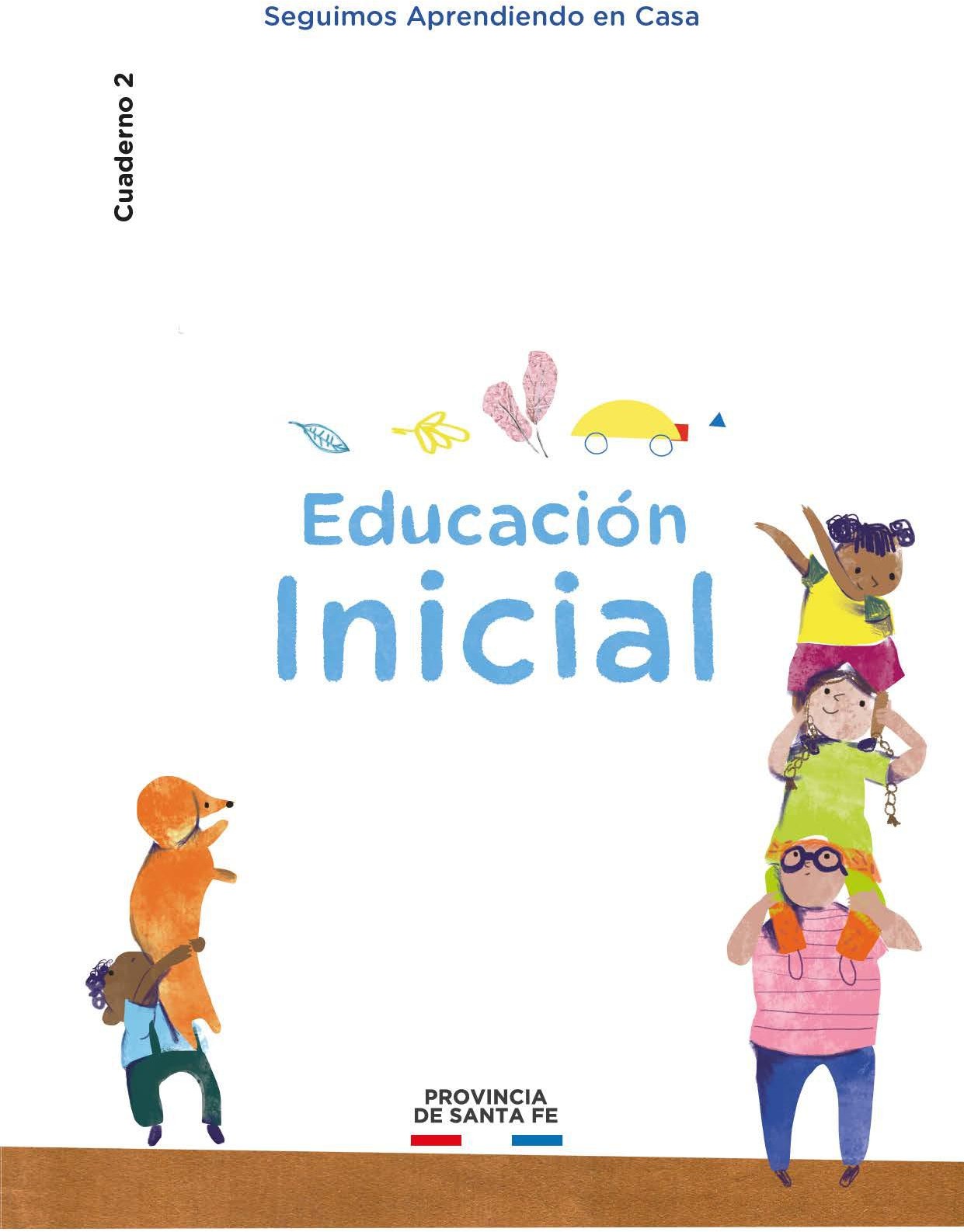 Seguimos Aprendiendo en CasaEducacióninicialCuaderno 2PARA 4 Y  5  AÑOS, PARA OTROS MÁS PEQUEÑOSY PARA TODOS LOS QUE QUIERAN SERLO POR UN RATO.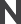 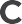 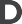 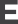 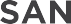 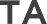 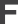 AUTORIDADESGobernadorde la Provincia de Santa FeOMAR PEROTTIMinistra de EducaciónADRIANA EMA CANTEROSecretario de EducaciónVÍCTOR HUGO DEBLOCSecretaria de Gestión Territorial EducativaROSARIO GUADALUPE CRISTIANISecretario de AdministaciónCRISTIAN ANDRÉS KUVERLINGSubsecretaria de Desarrollo Curricular y Formación DocentePATRICIA CLAUDIA PETEANSubsecretaria de Educación InicialROSA ANA CENCHASubsecretaria de Educación PrimariaNANCI NOEMÍ ALARIOSubsecretario de Educación SecundariaGREGORIO ESTANISLAO VIETTOSubsecretaria de Educación SuperiorPATRICIA CAROLINA MOSCATODirector Provincial de Educación PrivadaRODOLFO CAMILO FABUCCIDirectora Provincial de Educación EspecialANALÍA SILVANA BELLADirector Provincial de Educación TécnicaSALVADOR FERNANDO HADADDirector Provincial de Educación FísicaALFREDO  GUILLERMO GIANSILYDirectora Provincial de Educación Permanente de Jóvenes y AdultosLUCÍA NORA SALINASDirector Provincial de Educación RuralUBALDO ANÍBAL LÓPEZDirectora Provincial de Educación Intercultural Bilingüe ALEJANDRA MARIELA CIANDirectora Provincial de Educación Hospitalaria y DomiciliariaRAQUEL SUSANA TIBALDODirector Provincial de Educaciónen Contextos de Privación de la LibertadMATÍAS SOLMIDirector Provincial de Tecnologías EducativasNORBERTO DANIEL PELLEGRINIDirectora Provincial de Bienestar DocenteANABELLA CARINA FIERRODirectora Provincial de Equidad y DerechosVANINA PAOLA FLESIACoordinador de Formación Profesional y Capacitación LaboralCLAUDIO ENRIQUE HERRERASupervisor General de Educación PrivadaRICARDO NORBERTO GONZÁLEZDiseño editorialDiagramaciónCAROLINA IBAÑEZPortadaCAMILA MALLOZZIIlustracionesYUYIS MORBIDONI¡Hola!:¡Qué alegría volver a encontrarte para proponerte algunas cosas interesantes que vamos a compartir!Podrás pintar, dibujar, leer, escribir, contar historias, jugar, imaginar… como si estuvieras en el jardín, porque hoy el jardín llega a tu casa.Te invito a hacer lindos trabajos con este cuaderno que, con mucho cariño, te regalamos hoy.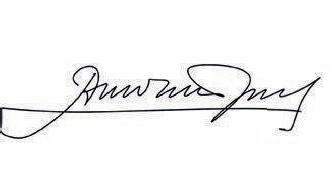 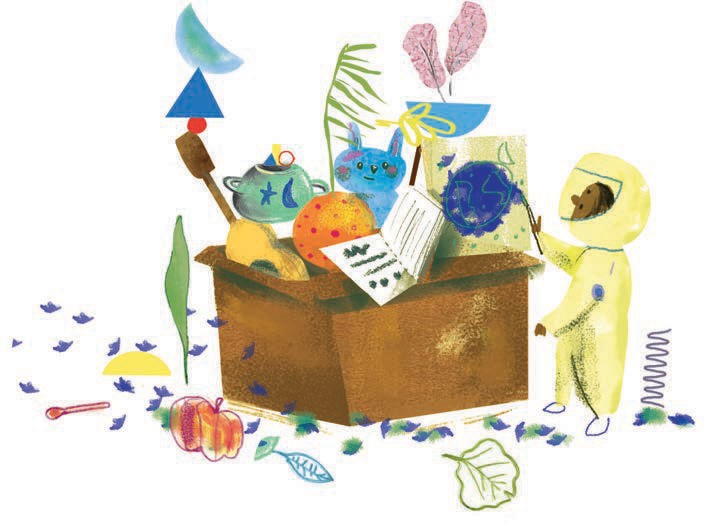 Estimadas Maestras/os de Educación Inicial y Padres de familia:El tiempo de pandemia implica un intenso esfuerzo de todas las familias en la crianza y la educación de los niños y niñas. Desde cada casa, poder acompañar al niño y a la niña en su progresivo proceso de socialización y aprendizaje es una tarea que lleva tiempo y algún esfuerzo adicional. Todo apoyo y amparo es bueno cuando el alumno está con el cuaderno y realizando una actividad propuesta por la maestra/o, que requiere por su corta edad la presencia de un joven o un adulto.En la educación a distancia los maestros posibilitan mediaciones desplegando acciones con los len- guajes múltiples para avanzar en el camino lector y en la expresión. Los recursos desplegados y las sencillas indicaciones seguramente contribuyen a desarrollar la traza de una construcción que podrá aﬁanzarse con tramos de semi-presencialidad en el futuro.Iniciar las experiencias del Jardín de Infantes es un derecho principal y una necesidad humana básica que hay que sostener desde la trama de la comunidad educativa: familia y jardín sosteniendo los hilos de ese esfuerzo compartido.Este cuaderno tiene la función de guiar y acompañar los aprendizajes; y junto al libro álbum Una porción de cielo ayudan a signiﬁcar lo que se percibe y vivencia en la vida cotidiana. Si eso sucede, la cualidad lúdica ingresa a esas escenas y surge lo mágico, lo creativo y lo maravilloso del tiempo de la infancia.Sigamos acompañando a las infancias en este derecho de acceder a una socialización cuidada y a tramas de aprendizajes que les permitan expresarse, comprender, compartir, jugar y disfrutar.Hasta pronto.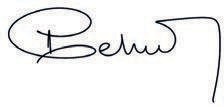 Que las lluvias que te mojen sean suaves y cálidas.Que el viento llegue lleno del perfume de las flores. Que los ríos te sean propicios y corran para el lado que quieras navegar. Que las nubes cubran el sol cuando estés solo en el desierto.Que los desiertos se llenen de árboles cuando los quieras atravesar. O que encuentres esas plantas mágicas que guardan en su raíz el agua que hace falta. Que el frío y la nieve lleguen cuando estés en una cueva tibia.Qué nunca te falte el fuego. Que nunca te falte el agua. Que nunca te falte el amor.Tal vez el fuego se pueda prender. Tal vez el agua pueda caer del cielo.Si te falta el amor, no hay agua ni fuego que alcancen para seguir viviendo.Gustavo Roldán (1997)1Queridas familias, niñas y niños:La aspiración que sostiene esta propuesta es llegar a las infancias que habitan todo nuestro terri- torio provincial, y ofrecerles un abrazo apalabrado de un mundo adulto que desea transmitir a las próximas generaciones, las cosas que valen la pena enseñar y aprender.Retomando palabras de Laura Duschartzky2 (2011) recuperemos el murmullo del encanto de ense- ñar, los puentes que posibiliten los encuentros, ese entramado a construir juntos con los niños, cada día… ese murmullo que recorre el cuerpo y cobra vida en el juego.Este Cuaderno pretende ser una ayuda para educar en esta situación inédita, para que no se inte- rrumpan las relaciones con los saberes y no se clausuren las ganas de aprender de niñas y niños. Por ello, se proponen abrir puertas y ventanas hacia la imaginación, el juego, la aventura, los inventos, las narraciones que habiliten sueños y mundos imaginarios, siendo nuestro principal aliado el arte   y la literatura.Este nuevo Cuaderno significa la posibilidad de acompañar a las infancias, fortalecer los lazos y sos- tener los vínculos entre docentes y familias, de manera de asegurar una continuidad pedagógica. Para las familias:Vamos a necesitar de ustedes la colaboración para acompañar a sus niñas y niños en sus experien- cias de aprendizaje. Para ello les proponemos:Crear un clima de confianza para acompañarlos en las actividades.Organizar los tiempos para realizar las propuestas, de manera de ir alternando momentos de abordaje de actividades del Cuaderno con descansos, juegos, recreación...Leerles las consignas de las actividades, con claridad y sin prisa, para que puedan compren- derlas.Formularles preguntas, habilitar el diálogo, estimularlos a inventar sus propias historias, sus juegos, orientar la exploración, el probar que pasa si…Revalorizar los saberes familiares y cotidianos, contar cuentos, historias familiares, transmitir juegos tradicionales… hacerles partícipes de actividades cotidianas donde no corran riesgos y puedan descubrir el entorno cercano, utilizando estos recursos en clave pedagógica.1 Roldán, Gustavo (1997) Dragón. Buenos Aires: Editorial Sudamericana.2 Duschatzky, Laura (2011) «En busca del murmullo perdido» en Experiencias y alteridad en educación. Skliar, C y Larrosa, J. (comp.) Buenos Aires: FLACSO.Para las y los docentes:Los murmullos de la pandemia nos traen las voces que dicen «¡¡Hola seño!!», expresando lo irreem- plazable de una presencia entrañable… voces que animan y convocan a ofrecer palabras y sentidos, sostener la tarea de la escuela fuera de la escuela.El eje estructurante del Cuaderno 2 de Educación Inicial lo constituye La construcción de la identi- dad nutrida en la pedagogía de los derechos. Las secuencias de contenidos articulan e integran los aportes de las diferentes áreas curriculares, a partir de saberes socio-culturales y artísticos diver- sos. Todas las propuestas se encuentran en diálogo y cada una recupera, retoma e invita a conocer la otra.Se trata de construir las infancias sobre el trasfondo de los sueños y de las legalidades que hacen  a la protección integral de sus derechos. Para ello, se despliegan distintas actividades: para jugar, imaginar, crear, cantar, observar, experimentar, indagar, dibujar, explorar posibilidades de repre- sentación y comunicación que ofrecen la lengua oral y escrita con diversas escenas de lectura, entre otras.Confiamos que este Cuaderno acercará los bienes de una cultura compartida a nuestras infancias,para ayudarlas a disfrutar de la magia del aprendizaje.Subsecretariade Educación Artística, Ministerio de CulturaROSA ANA CENCHASubsecretaria de Educación Inicial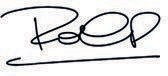 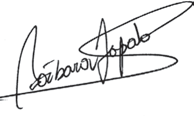 Directora Provincial de Desarrollo CurricularPATRICIA CLAUDIA PETEANSubsecretaria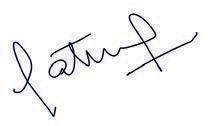 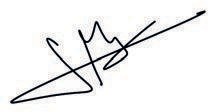 de Desarrollo Curricular y Formación DocenteRevisión pedagógica: Marcela Manuale, Adriana Gallo, María Claudia Cándido.Selección de contenidos y elaboración de las secuencias de enseñanza: Área de Lengua: Angelina Baldengo.Área de Lengua: Arnaldo Arias. Área de Matemática: Adriana Gallo. Área de Música: Andrea Rojo.Educación Inicial: María Claudia Cándido.Educación Artística: Carolina Costanti.Educación Especial: Stella Perino.Educación Física: Karina Fernández.Educación Intercultural Bilingüe: Bibiana Pivetta.Educación Rural: Flavia Paviz.Equipo Educación Sexual Integral.Seguimos Aprendiendo en Casa¡LLEGA EL CUADERNO 2 DE EDUCACIÓN INICIAL!ES UNA NUEVA INVITACIÓN PARA JUGAR, DIBUJAR, IMAGINAR, INVENTAR, CANTAR, SENTIR, CREAR, APRENDER, LEER Y ESCRIBIR ACOMPAÑADO/A POR LA FAMILIA.EN EL CUADERNO 1 DE EDUCACIÓN INICIAL FINALIZAMOS LAS PROPUESTAS CON «ATRAPA LOS SUEÑOS QUE VUELAN».¿QUIEREN RECORDAR SUS SUEÑOS? ¿CUÁLES COMPARTEN?¿SOÑAMOS OTRA VEZ? ¿QUÉ SUEÑOS LES GUSTARÍA QUE SE HAGAN REALIDAD? ¿CÓMO SE SIENTEN HOY?AHORA SÍ...UN NUEVO RECORRIDO«SEGUIMOS APRENDIENDO EN CASA»PARA IR Y VENIR EN ESTE TIEMPO PRÓXIMO, QUE SERÁ UN POCO EN LA ESCUELA Y UN POCO EN CASA, PERO SIEMPRE EN UN CAMINO COMPARTIDO, SEMBRANDO A CADA PASO UN NUEVO NOSOTROS Y NOSOTRAS.A LO LARGO DE ESTE RECORRIDO, DIFERENTES ILUSTRACIONES ORIENTAN EL DESCUBRIMIENTO DE UNA ACTIVIDAD POR DÍA, ABREN LA OPORTUNIDAD DE UN TRAYECTO PROPIO QUE LES PERMITIRÁ UN«IDA Y VUELTA» PARA SEGUIR APRENDIENDO.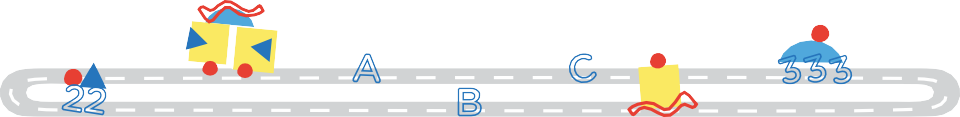 PARA COMENZAR ESTA NUEVA ETAPA, COMPARTIMOS UNA CANCIÓN QUE, ADEMÁS, SE SUGIERE COMO PAISAJE SONORO DE CADA ENCUENTRO DIARIO CON EL CUADERNO.CANTO DE IDA Y VUELTA (DÚO KARMA)https://www.youtube.com/watch?v=mrJPxr_rc2ACARRETERA DEL REGRESO QUE SEA DE  DOBLE  VÍA PARA IR Y QUE HAYA VUELTA PARA VOLVER A LA IDA CARRETERA DEL REGRESO QUE SEA DE DOBLE VÍAPARA IR Y QUE HAYA VUELTA PARA VOLVER A LA IDAQUE DE IDA Y VUELTA TENGA ABRAZO DE BIENVENIDA.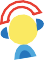 Seguimos Aprendiendo en Casa¿QUÉ FAMILIARES TE ACOMPAÑAN EN EL RECORRIDO? ¿TE ANIMÁS A ESCRIBIR SUS NOMBRES Y EL TUYO? TAMBIÉN SE LOS PODÉS DICTAR A QUIEN TE AYUDA PARA QUE LOS ESCRIBA.................................................................................................................................................................................................................................................................................................................................................................................................................................................................................................................................................................................................................................................................................................................................................................................INVITAMOS A TODOS LOS QUE ACOMPAÑAN ESTE NUEVO TRAYECTO DE SEGUIMOS APRENDIENDO EN CASA A DEJAR SUS HUELLAS. PUE- DEN, ESTAMPAR, SELLAR, DIBUJAR, ESCRIBIR SUS NOMBRES, RECOR- TAR Y PEGAR IMÁGENES Y PALABRAS, ENTRE OTROS.Cuaderno 2 • Educación inicial • 4 y 5 años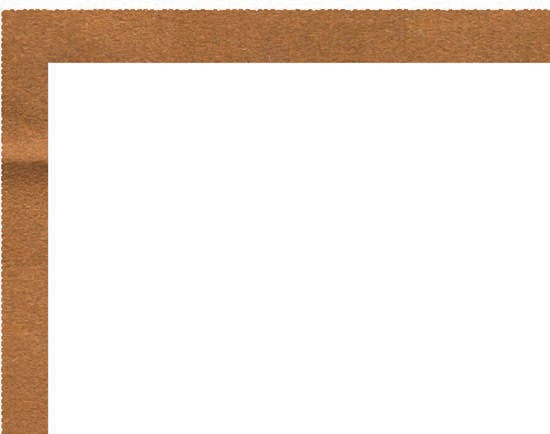 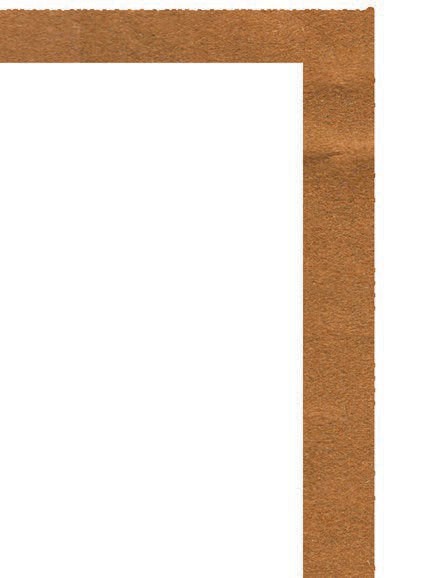 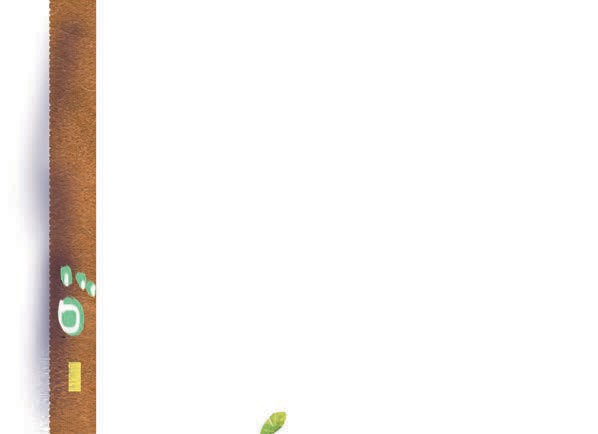 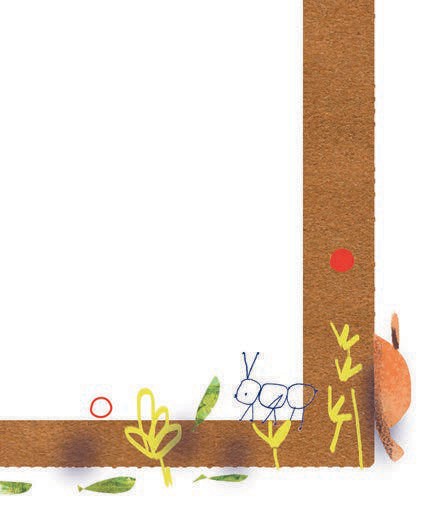 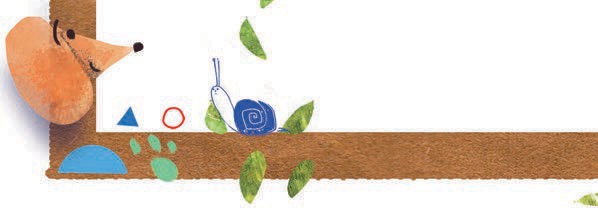 Seguimos Aprendiendo en Casa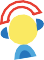 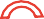 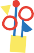 CHARLAMOS ACERCA DE LO QUE TE GUSTA¿CUÁLES SON TUS MOMENTOS DEL DÍA PREFERIDOS? ¿A QUÉ TE GUSTA JUGAR? ¿QUÉ COLORES ELEGÍS PARA PINTAR? ¿QUÉ AROMAS Y SABORES? ¿QUÉ SONIDOS Y PALABRAS?SI PUDIERAN VER Y TOCAR LOS SONIDOS ¿CÓMO SERÍAN: ARRUGADOS, LISOS, SUAVES, ÁSPEROS? ¿DE QUÉ COLORES SERÍAN?¿CUÁLES SON TUS PREFERENCIAS?PUEDEN REGISTRAR SUS PREFERENCIAS A TRAVÉS DE DIBUJOS Y, SI SE ANIMAN, PUEDEN ACOMPAÑARLOS DE PALABRAS.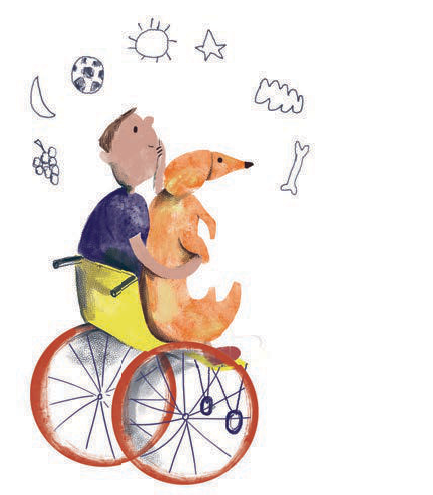 IMAGINA IMAGINADOR…¿CÓMO SERÍA UN SONIDO CORTO? ¿Y UNO LARGO? ¿UN SONIDO PESADO? ¿Y UNO MUY LIVIANO?¿CÓMO SONARÍA Y SE MOVERÍA UN SONIDO AMABLE? ¿Y UNO ENOJADO? ¿Y UN SONIDO MISTERIOSO?¿LOS DIBUJAMOS? CRAYONES, FIBRAS, PAPELES DE COLORES, LÁPICES O TÉMPERAS ¡HACEN SONIDOS EN LA HOJA!¿SE ANIMAN A HACER LAS IMÁGENES DE LA PÁGINA SIGUIENTE, CON EL CUERPO Y LA VOZ?Seguimos Aprendiendo en Casa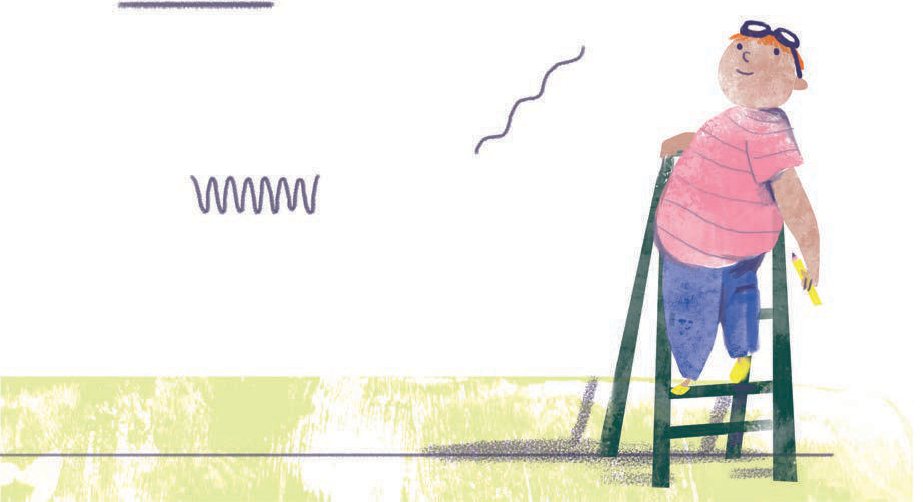 AROMAS Y SABORES FAMILIARES QUE TE ABRAZANLOS ENCUENTROS Y TRADICIONES FAMILIARES EVOCAN MOMENTOS PARTICULARES, AQUELLOS QUE PERDURAN EN EL OLOR A LOS ALIMENTOS DEL DÍA, AL AGUA QUE CORRE CERCA, A LA TIERRA MOJADA, AL PASTO RECIÉN CORTADO, A LAS FLORES, AL FUEGO ENCENDIDO PARA COCINAR TORTA ASADA O CALENTARSE DEL FRÍO. SON AROMAS Y SABORES FAMILIARES QUE NOS ABRAZAN.LOS INVITAMOS A EXPLORAR LOS AROMAS DE LA CASA, CONDIMEN- TOS, ESENCIAS, CREMAS, PERFUMES, PLANTAS, FLORES QUE ESTÉN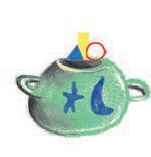 ALLÍ. PODEMOS CONVERSAR SOBRE LOS COLO SU UTILIZACIÓN.¡NOS CONVERTIMOS EN HECHICERAS Y BRUJOS!ES, LAS TEXTURAS, Y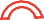 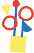 PREPARAR UNA PÓCIMA, UN EXPERIMENTO, UNA FÓRMULA MÁGICA CON LOS ELEMENTOS QUE TENGAN EN CASA. ELEGIR CANTIDADES, MEZCLAS Y FUNCIÓN DE CADA INGREDIENTE. ¿QUÉ EFECTOS TENDRÁN LOS PREPARADOS INVENTADOS? JUGAMOS A SER COCINEROS, BRUJAS Y MAGOS (SERÁ NECESARIO LA SUPERVISIÓN DE UN ADULTO ACOMPAÑANTE QUE ORIENTE LA ELECCIÓN DE LOS ELEMENTOS, EVITANDO AQUELLOS QUE PUEDAN SER RIESGOSOS).LES PROPONEMOS ESCRIBIR TUS PÓCIMAS Y LUEGO LLEVARLAS AL JARDÍN PARA ARMAR EL LIBRO DE LOS HECHIZOS.Seguimos Aprendiendo en Casa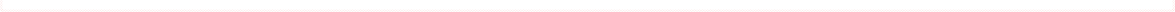 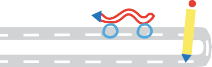 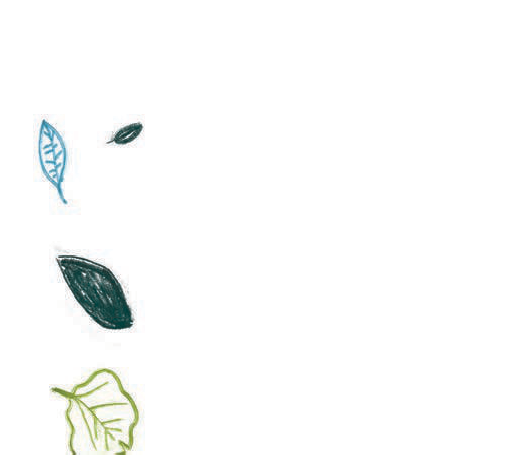 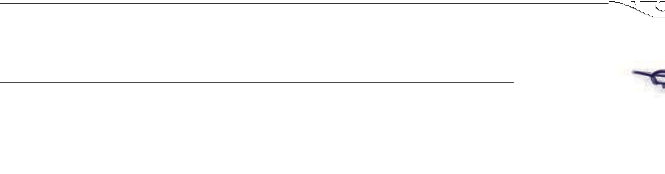 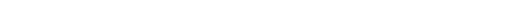 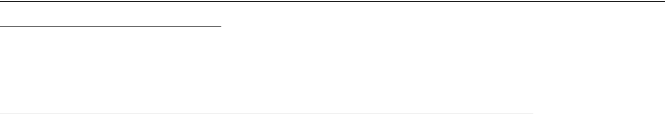 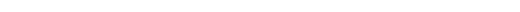 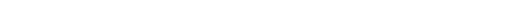 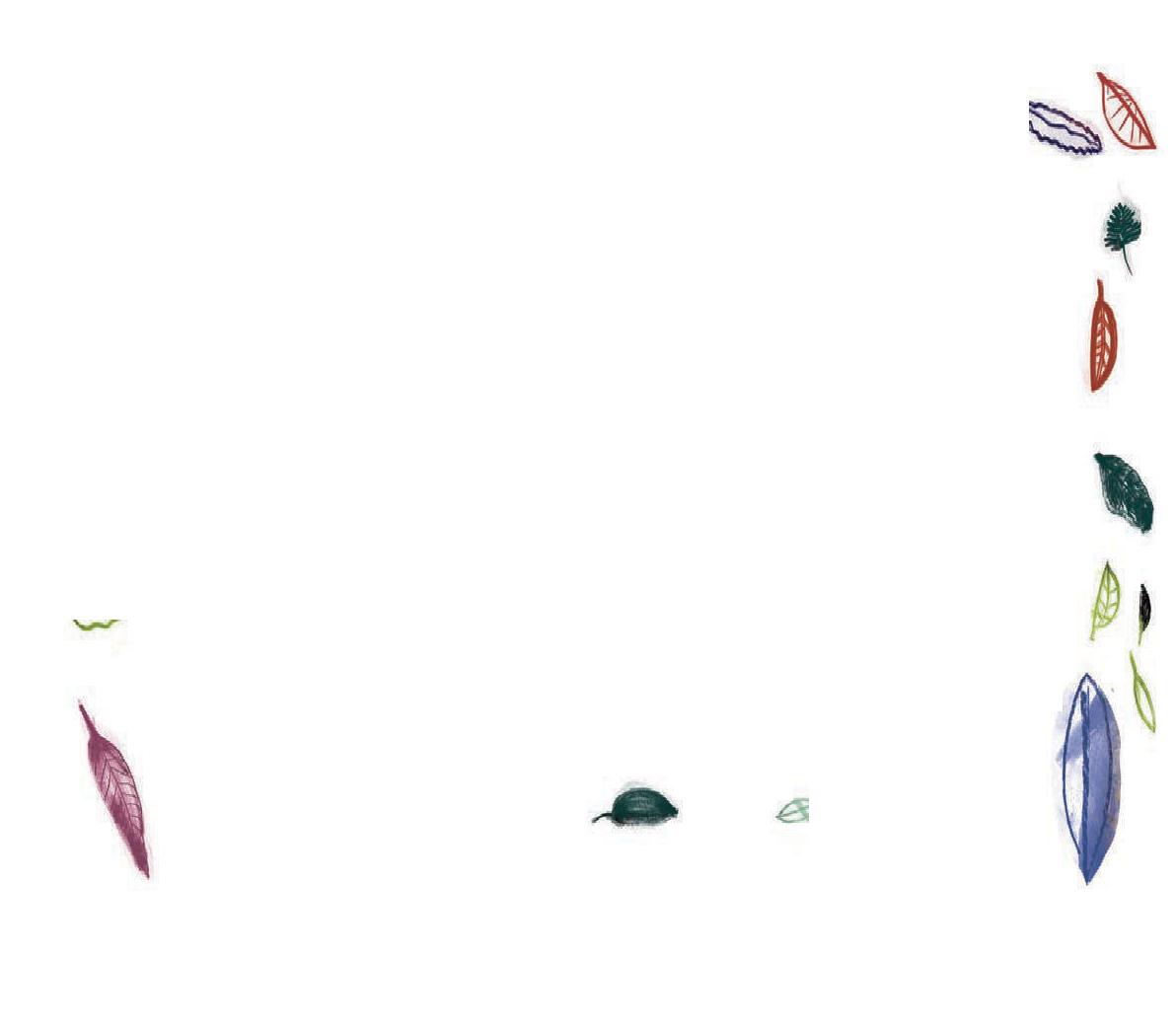 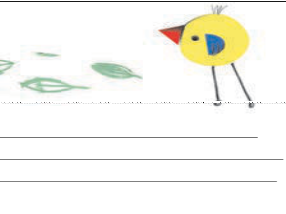 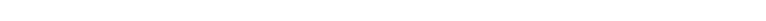 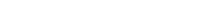 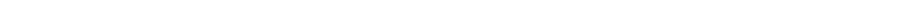 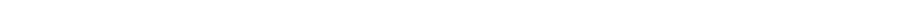 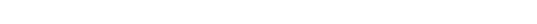 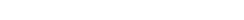 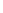 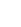 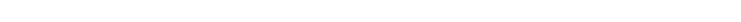 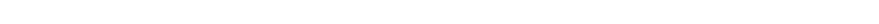 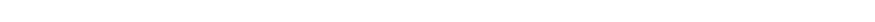 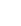 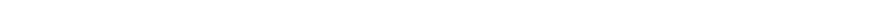 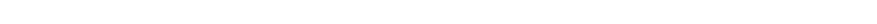 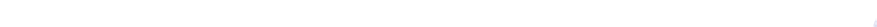 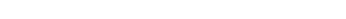 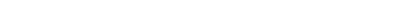 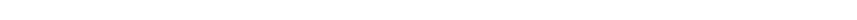 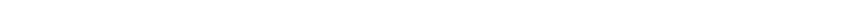 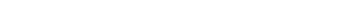 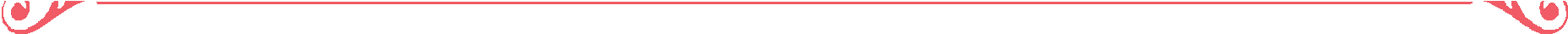 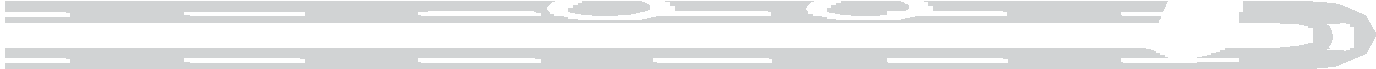 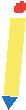 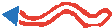 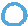 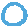 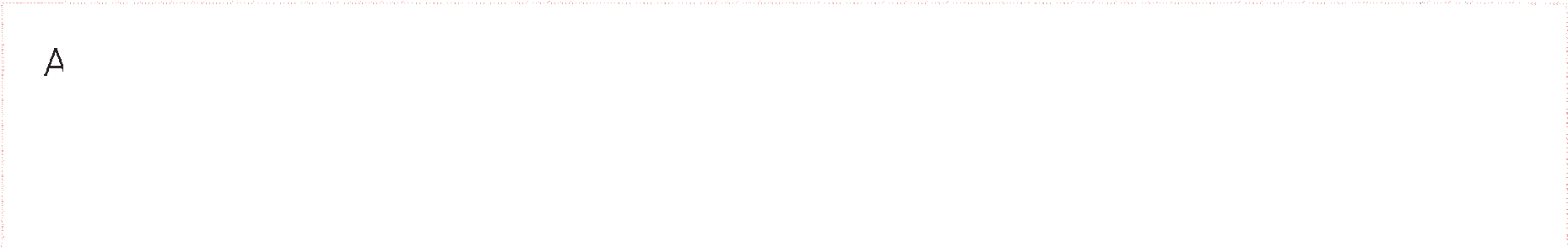 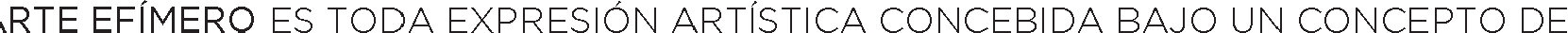 NOMBRE DEL MAGO/ HECHICERA/O, BRUJO/A…………………………………...…………………SE ANIMAN A SER RECOPILADORES DE TESOROS ATURALES¿QUIEREN CONVERTIRSE EN BUSCADORES/BUSCADORAS, RECOLEC- TANDO ELEMENTOS NATURALES QUE HAY EN SU CASA, EN EL PATIO, VEREDA O EN LA PLAZA MÁS CERCANA?LES PROPONEMOSBUSCAR SEMILLAS, HOJAS, FLORES, PIEDRAS, RAMITAS... AGRUPAR TODO LO QUE ENCONTRARON COMO MÁS LES GUSTA: POR COLOR, FORMA O TEXTURA, EN UNA CAJA CON SEPARADORES. CONSTRUIR VARIAS ESCENAS, ARTE EFÍMERO Y REGISTRAR EL PROCESO A TRAVÉS DE SECUENCIAS DIBUJADAS O UTILIZANDO LA TÉCNICA DE COLLAGE EN HOJAS DE PAPEL, EN EL PISO, SOBRE LA MESA O EN CARTONES¡A CREAR! MANOS A LA OBRA.FUGACIDAD EN EL TIEMPO, DE NO PERMANENCIA COMO OBJETO ARTÍSTICO MATERIAL Y CONSERVABLE. POR SU CARÁCTER PERECEDERO Y TRANSITORIO, EL ARTE EFÍMERO NO DEJA UNA OBRA PERDURABLESeguimos Aprendiendo en Casa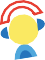 OÍDOS CURIOSOSLOS SONIDOS NOS INVITAN A DESCUBRIR LUGARES, COSAS, COSTUMBRES Y CULTURAS.EL SONIDO DEL PALO DE LLUVIA O PALO DE AGUA¿SE ANIMAN A CONSTRUIR ESTE INSTRUMENTO CON ELEMENTOS COTIDIANOS? TENGAN A MANO LAS SEMILLAS Y PIEDRAS QUE RECOLECTARON U OTROS ELEMENTOS QUE QUIERAN, PORQUE LOS VAN A NECESITAR PARA HACER SU SONIDO MÁS INTERESANTE.NECESITAN:VARIOS TUBOS DE CARTÓN.CINTA PARA UNIR Y PEGAR. TIJERA Y LÁPIZ.PEGAMENTO.PALILLOS.CARTULINA O CARTÓN, PAPEL O TELA DE COLORES PARA DECORAR.SEMILLAS, PIEDRAS, ARROZ, LENTEJAS, POROTOS, ENTRE OTROS.¡A CONFECCIONAR EL PALO DE LLUVIA!DIBUJAR UN ESPIRAL A LO LARGO DE TODO EL TUBO PARA INTRODUCIR LOS PALILLOS, MÁS O MENOS SEPARADOS. PEGAR DEL LADO DE AFUERA CON CINTA O PEGAMENTO PARA QUE NO SE SALGAN.CORTAR EN LA CARTULINA (O EL CARTÓN) CÍRCULOS QUE SIRVAN DE TAPAS PARA LOS EXTREMOS DEL TUBO.CERRAR UN LADO DEL TUBO CON LA TAPA DE CARTULINA Y PONER LAS SEMILLAS DENTRO DEL TUBO. DESPUÉS, CERRAR EL OTRO EXTREMO.DEJAR VOLAR LA IMAGINACIÓN EN LA DECORACIÓN Y ¡MANOS A LA OBRA!¿QUÉ NOMBRE LE PONDRÍAN AL INSTRUMENTO? ¿POR QUÉ ELIGIERON ESE NOMBRE? SU SONIDO ¿A QUÉ LES RECUERDA?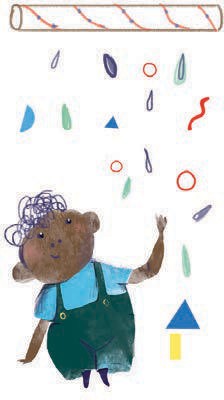 ¿SE PARECE A LA LLUVIA? ¿QUÉ LES GUSTA HACER CUANDO LLUEVE?EN ESTE ESPACIO PUEDEN REGISTRAR SUS RESPUESTAS.............................................................................................................................................................................................................................................................................................PUEDEN CONSTRUIR VARIOS FORMATOS DE PALOS DE LLUVIA: MÁS LARGOS, MÁS CORTOS, CON MÁS O MENOS SEMILLAS EN SU INTERIOR. CADA CAMBIO VA A PRODUCIR UN SONIDO DIFERENTE.Seguimos Aprendiendo en CasaLA LECTURA: UNA HISTORIA INTERMINABLELA HISTORIA DEL LECTOR ES UNA HISTORIA SIN FIN QUE SE INICIA EN EL COMIENZO MISMO DE LA VIDA. SIEMPRE SE ESTARÁ APRENDIENDO A LEER PARA INGRESAR AL MUNDO DE LA CULTURA.COMPARTIMOS UN MOMENTO DE LECTURALES PROPONEMOS LEER, CONVERSAR Y ESCRIBIR ACERCA DE LECTURAS COMPARTIDAS.LASEL NABO GIGANTEADAPTADO POR MARÍA ELENA CUTERHABÍA UNA VEZ UN VIEJO CAMPESINO QUE PLANTÓ UN NABO CHIQUITO Y LE DIJO:—CRECE, CRECE, NABITO.¡CRECE DULCE!CRECE, CRECE, NABITO¡CRECE FUERTE!Y EL NABO CRECIÓ DULCE, FUERTE Y GRANDE.¡ENORME! ¡ENORME!UN DÍA EL VIEJO FUE A ARRANCARLO. TIRÓ Y TIRÓ, PERO NO PUDO SACARLO.ENTONCES, LLAMÓ A LA VIEJA.LA VIEJA TIRÓ DE LA CINTURA DEL VIEJO.EL VIEJO TIRÓ DEL NABO.ENTONCES, LOS DOS CERDOS LLAMARON A LOS TRES GATOS.LOS TRES GATOS TIRARON DE LOS DOS CERDOS,LOS DOS CERDOS TIRARON DE LA VACA,LA VACA TIRÓ DE LA VIEJA, LA VIEJA TIRÓ DEL VIEJOY EL VIEJO TIRÓ DEL NABO. TIRARON Y TIRARON UNA Y OTRA VEZ, PERO NO PUDIERON ARRANCARLO.ENTONCES, LOS TRES GATOSTIRARON Y TIRARON UNA Y OTRA VEZ, PERO NO PUDIERON ARRANCARLO.LLAMARON A LAS CUATRO GALLI LAS CUATRO GALLINAS TIRAR LOS TRES GATOS,AS N DEDE MODO QUE LA VIEJA LLAMÓ A LA VACA.LA VACA TIRÓ DE LA VIEJA, LA VIEJA TIRÓ DEL VIEJOY EL VIEJO TIRÓ DEL NABO. TIRARON Y TIRARON UNA Y OTRA VEZ, PERO NO PUDIERON ARRANCARLO.ENTONCES, LA VACA LLAMÓ A LOS DOS CERDOS.LOS DOS CERDOS TIRARON DE LA VACA,LA VACA TIRÓ DE LA VIEJA, LA VIEJA TIRÓ DEL VIEJOLOS TRES GATOS TIRARON DE LOS DOS CERDOS,LOS DOS CERDOS TIRARON DE LA VACA,LA VACA TIRÓ DE LA VIEJA, LA VIEJA TIRÓ DEL VIEJOY EL VIEJO TIRÓ DEL NABO. TIRARON Y TIRARON UNA Y OTRA VEZ, PERO NO PUDIERON ARRANCARLO.ENTONCES, LAS CUATRO GALLIN S LLAMARON A LOS CINCO GANSOS.LOS CINCO GANSOS TIRARON DE LAS CUATRO GALLINAS,Y EL VIEJO TIRÓ DEL NABO. TIRARON Y TIRARON UNA YLAS CUATRO GALLINAS TIRAR LOS TRES GATOS,N DEOTRA VEZ, PERO NO PUDIERON ARRANCARLO.LOS TRES GATOS TIRARON DE LOS DOS CERDOS,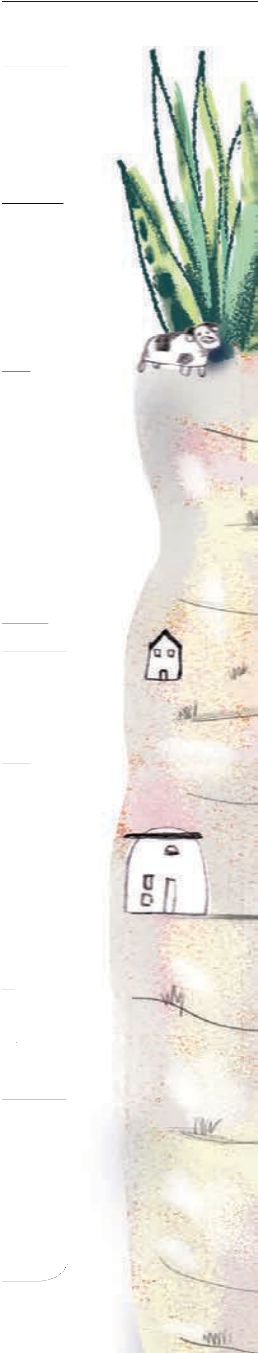 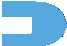 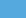 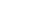 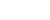 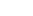 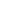 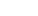 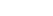 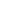 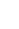 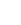 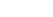 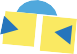 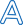 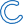 Cuaderno 2 • Educación inicial • 4 y 5 a os14	Seguimos Aprendiendo en CasaLOS DOS CERDOS TIRARON DE LA VACA,LA VACA TIRÓ DE LA VIEJA, LA VIEJA TIRÓ DEL VIEJOY EL VIEJO TIRÓ DEL NABO. TIRARON Y TIRARON UNA Y OTRA VEZ,PERO NO PUDIERON ARRANCARLO. NTONCES, LOS CINCO GANSOS LAMARON A LOS SEIS RATONES.Y TIRARON Y TIRARON Y TIRARON CON TODAS SUS FUERZASHASTA QUE POR FIN…¡ARRANCARON EL NABO!PERO...¡PÚMBATE!EL VIEJO CAYÓ SOBRE LA FALDA DE SU ESPOSA,LA VIEJA CAYÓ SOBRE LA VACA, LA VACA SOBRE LOS CERDOS, LOS CERDOS SOBRE LOS GATOS, LOS GATOS SOBRE LAS GALLINAS,LAS GALLINAS SOBRE LOS GANSOS, LOS GANSOS SOBRE LOS RATONES. SOBRE TODOS ELLOS CAYÓ¡EL NABO!PERO NO SE ASUSTEN: NINGUNO SE LASTIMÓ.¡Y QUÉ MARAVILLA ERA AQUEL NABO! MÁS TARDE, HICIERON CON ÉL UNA RICA SOPA, Y HUBO SUFICIENTEPARA EL  VIEJO, PARA LA  VIEJA, PARA LA  VACA, PARA LOS CERDOS, PARA LOS GATOS, PARA LAS GALLINAS, PARA LOS GANSOS YPARA LOS RATONES…Y AÚN SOBRÓ UN POQUITO DE SOPA PARA LA PERSONA QUE LES ACABA DE CONTAR ESTE CUENTO.FIN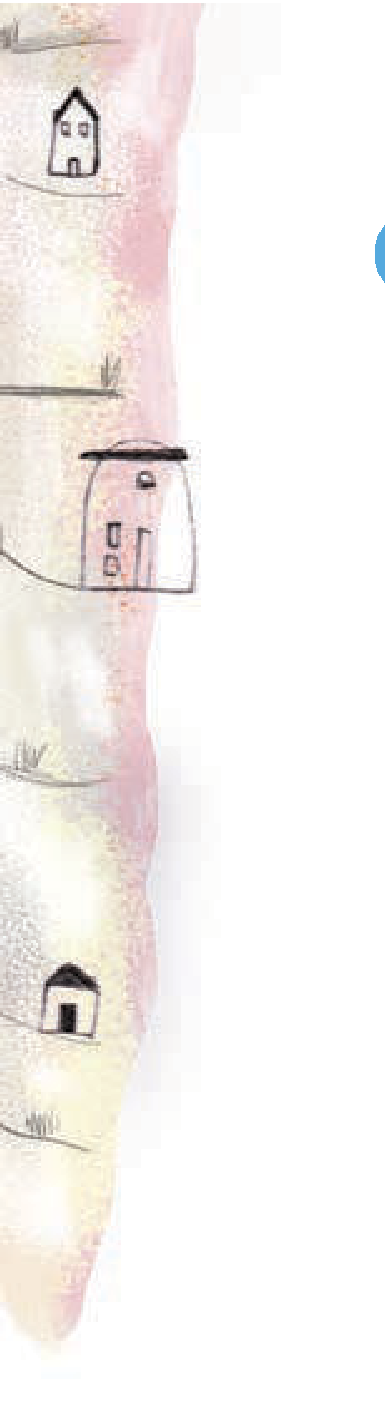 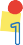 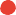 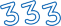 ¿SE ANIMAN A NARRAR ESTE CUENTO? ¿A QUIÉN/ES SE LO CONTARÍAN? PUEDE SER A UN AMIGO O UNA AMIGA, ALGÚN HERMANO O HERMANA, O LAS PERSONAS QUE USTEDES QUIERAN.¡A JUGAR CON LOS NÚMEROS!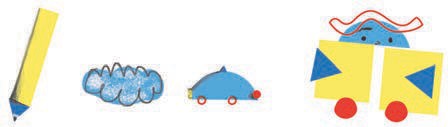 JUEGO DE MEMORIACANTIDAD DE JUGADORES: 2¿QUÉ NECESITAN?10 TARJETAS (5 TARJETAS CON NÚMEROS Y 5 CON DIBUJOS).CON AYUDA DE QUIEN TE ACOMPAÑA; RECORTAR LAS  TARJETAS QUE SE ENCUENTRAN EN LAS ÚLTIMAS PÁGINAS; ARMAR UN SOBRE GRANDE, CON PAPELES DE DIARIOS, REVISTAS U OTROS MATERIALES QUE TENGAN, PARA GUARDAR LAS TARJETAS; ESCRIBIR EL NOMBRE DEL JUEGO EN EL SOBRE.YA ESTÁ LISTO TU SET DEL «JUEGO DE LA MEMORIA».Seguimos Aprendiendo en Casa¿CÓMO SE JUEGA?COLOCAR LAS TARJETAS BOCA ABAJO Y MEZCLARLAS.POR TURNO, CADA PARTICIPANTE DA VUELTA 2 TARJETAS, SI COINCIDE EL NÚMERO INDICADO Y LA  CANTIDAD  DE  DIBUJOS, SE LLEVA EL PAR. SI SON DIFERENTES LAS VUELVE A COLOCAR BOCA ABAJO EN EL MISMO LUGAR. SE REPITE ESTA ACCIÓN, HAS- TA QUE YA NO QUEDEN MÁS TARJETAS.EL JUEGO TERMINA CUANDO NO SE ENCUENTREN MÁS TARJETAS POR DESCUBRIR.VARIANTE DEL JUEGOPUEDEN, ADEMÁS, HACER SUS PROPIAS TARJETAS, AGREGAR NÚMEROS Y CANTIDADES MAYORES QUE 5.¡LISTO! ¡A JUGAR!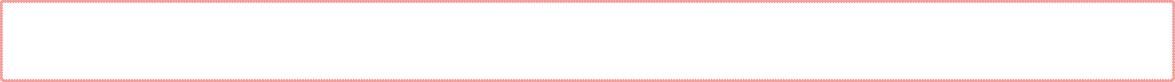 SEGUIMOS JUGANDOJUEGO DE BÚSQUEDA CON PISTASLES PROPONEMOS UN JUEGO DE BÚSQUEDA CON PISTAS PARA RECORRER SUS HOGARES.TIENEN QUE LEERLAS CON AYUDA DE QUIENES LOS/AS ACOMPAÑEN Y ENCONTRAR OBJETOS QUE ESTÁN EN DIFERENTES LUGARES DE LA CASA.RECUERDEN QUE TIENEN QUE SEGUIR EL ORDEN  NUMÉRICO  DE  LAS PISTAS. HASTA QUE NO SE RESUELVA LA PRIMERA NO PUEDEN CONTINUAR CON LA SIGUIENTE.¿EMPEZAMOS?PISTA 1: BUSCAR 1 ELEMENTO BLANDO.PISTA 2: ENCONTRAR 2 OBJETOS: UNO SUAVE Y OTRO ÁSPERO.PISTA 3: ¿PODRÁN ENCONTRAR 3 SONIDOS MOJADOS?  PISTA 4: RECOLECTAR 4 PIEDRAS DE DIFERENTES TAMAÑOS. PISTA 5: SELECCIONAR 5 PRENDAS DE VESTIR.PISTA 6: TRAER 6 ELEMENTOS CON LOS QUE JUEGAN HABITUALMENTE. PISTA 7: ¿PODRÁN ELEGIR 7 OBJETOS O ELEMENTOS MÁS, QUE UNIDOS A LOS ANTERIORES, LOS AYUDEN A CREAR UNA PRODUCCIÓN EN EL PISO?¿QUÉ INVENTARON? ¿SE ANIMAN A DIBUJARLO?Seguimos Aprendiendo en Casa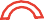 MUNDO PINTADO DE COLORES, CUENTOS Y NÚMEROS EN JUEGOPRESENTAMOS PINTURAS DE DIFERENTES ARTISTAS. LOS Y LAS INVITAMOS A DESCUBRIR SUS COLORES, FORMAS Y DIBUJOS.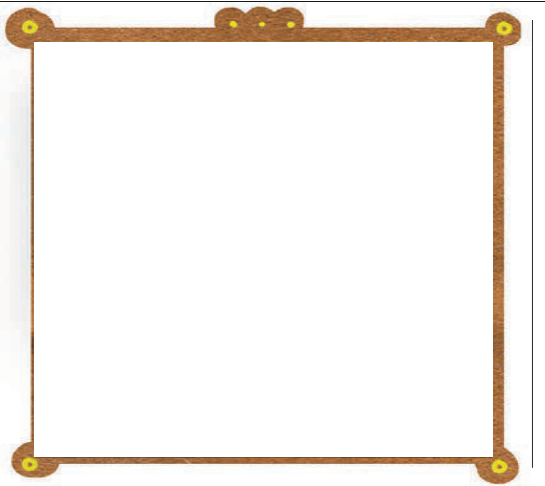 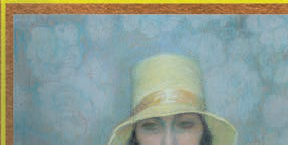 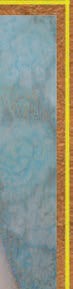 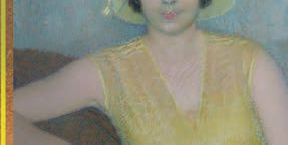 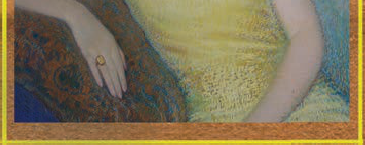 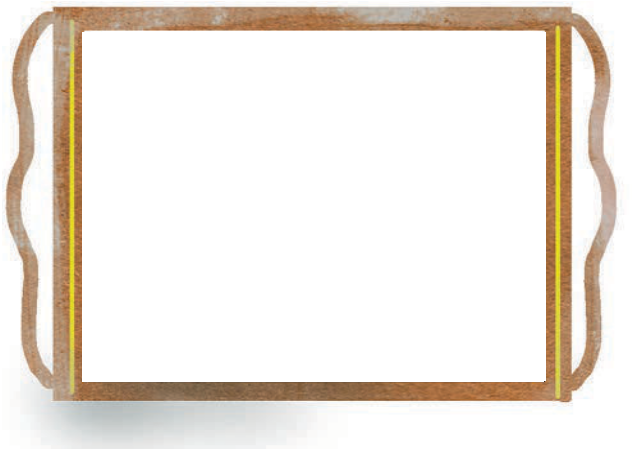 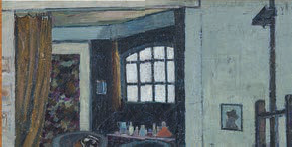 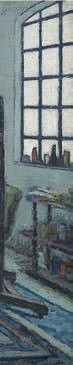 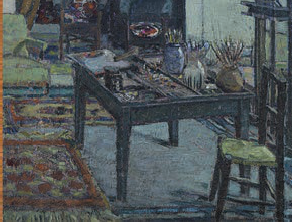 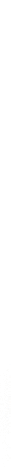 ARTISTA: EMILIA BERTOLÉColección Museo Castagnino + Macro, Rosario.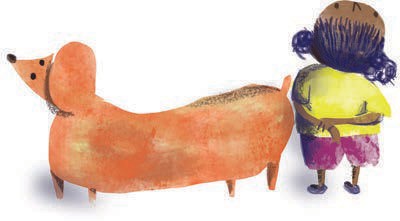 OBRA: PERO TAMBIÉN LA MÚSICA Y EL SILENCIO (R. ALONSO)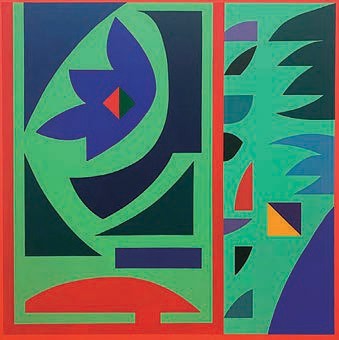 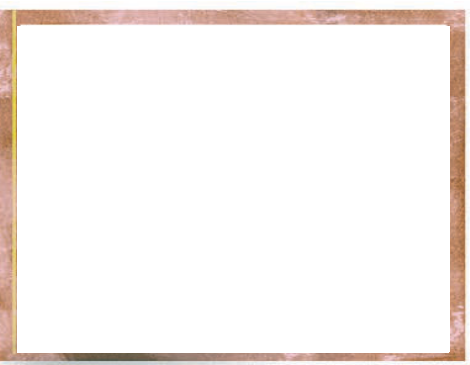 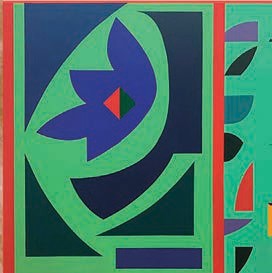 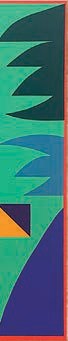 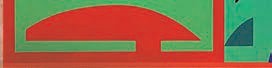 ARTISTA: EDUARDO SERÓNDiego Obligado. Galería de arte, Rosario.PROPONEMOS OBSERVAR CADA UNA DE LAS OBRAS Y DESCUBRIR SUS DETALLES. ¿CUÁL ES LA OBRA QUE MÁS LES GUSTA? ¿QUÉ OTROS COLORES LES GUSTARÍA SUMARLES? ¿SE ANIMAN A LEER EL NOMBRE DE CADA PINTURA?¿QUÉ ARTISTA ELIGEN COMO INSPIRACIÓN PARA PINTAR SU PROPIA OBRA? ¿QUÉ NOMBRE ELIGEN PARA ELLA?Seguimos Aprendiendo en Casa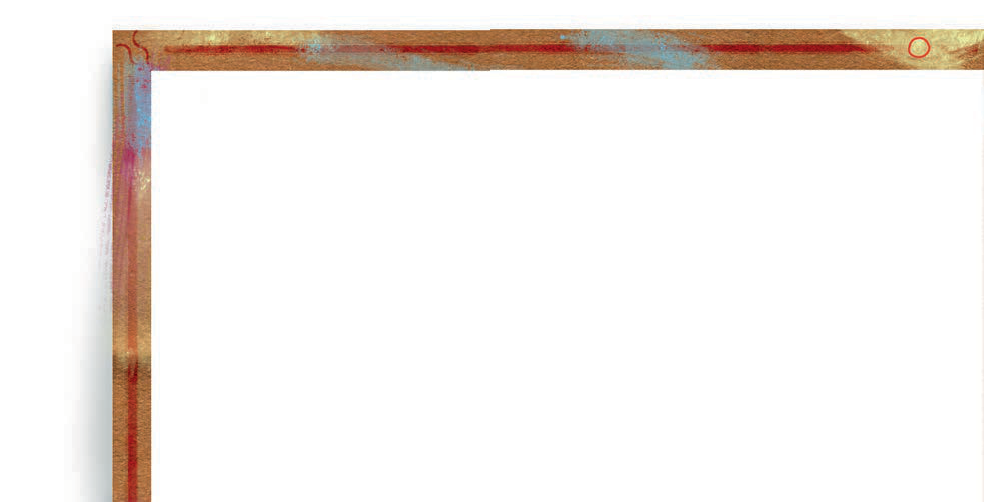 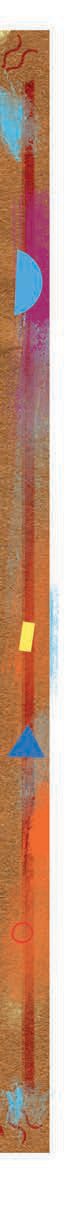 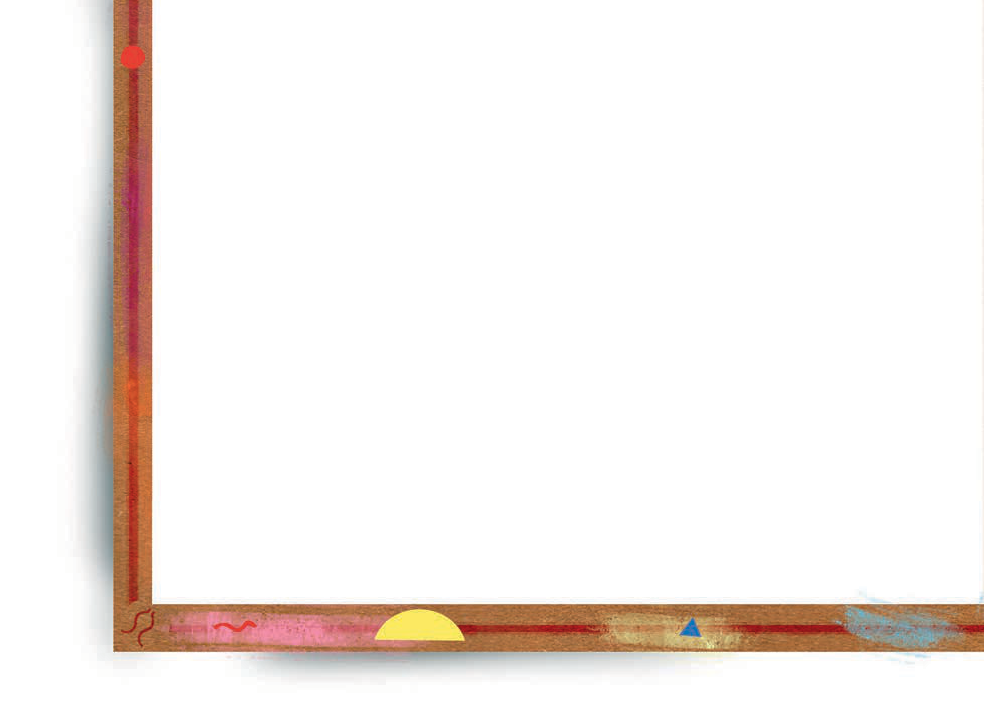 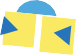 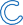 FIRMÁ TU OBRALA LECTURA: UNA HISTORIA INTERMINABLECOMPARTIMOS UN MOMENTO DE LECTURAPROPONEMOS	LEER,	CONVERSAR	Y	ESCRIBIR	ACERCA	DE	LAS LECTURAS COMPARTIDAS.Seguimos Aprendiendo en CasaLA VUELTA AL MUNDOJAVIER VILLAFAÑEUNA VEZ, UN CHICO QUE SE LLAMABA SANTIAGO, SALIÓ DE SU CASA EN UN TRICICLO PARA DAR LA VUELTA ALRE- DEDOR DEL MUNDO.IBA PEDALEANDO POR LA VEREDA Y EN EL CAMINO SE ENCONTRÓ CON UN PE- RRO Y UN GATO Y LE PREGUNTARON:—¿A DÓNDE VAS, SANTIAGO? Y SANTIAGO RESPONDIÓ:—VOY A DAR LA VUELTA ALREDEDOR DEL MUNDO.—¿PODEMOS IR LOS DOS?—SÍ, VENGAN.Y EL PERRO Y EL GATO SE PUSIERON DETRÁS DEL TRICICLO.SANTIAGO SIGUIÓ PEDALEANDO Y SE ENCONTRÓ CON UN GALLO, UN CONE- JO Y UN CARACOL Y LE PREGUNTARON:—¿A DÓNDE VAS, SANTIAGO? Y SANTIAGO RESPONDIÓ:—ESTOY DANDO LA VUELTA ALREDE- DOR DEL MUNDO.—¿PODEMOS IR LOS TRES?—SÍ, VENGAN.Y EL GALLO, EL CONEJO, Y EL CARACOL SE PUSIERON DETRÁS DEL PERRO Y EL GATO QUE IBAN DETRÁS DEL TRICICLO.SANTIAGO PEDALEABA Y EL TRICICLO IBA A TODA VELOCIDAD.EN EL CAMINO SE ENCONTRÓ CON UNA HORMIGA, UNA VACA, UN GRILLO Y UNA PALOMA Y LE PREGUNTARON:—¿A DÓNDE VAS, SANTIAGO? Y SANTIAGO RESPONDIÓ:—ESTOY DANDO LA VUELTA ALREDE- DOR DEL MUNDO.—¿PODEMOS IR LOS CUATRO?—SÍ, VENGAN.Y LA HORMIGA, LA VACA, EL GRILLO Y LA PALOMA SE PUSIERON DETRÁS DEL GALLO, EL CONEJO Y EL CARACOL QUE IBAN DETRÁS DEL PERRO Y EL GATO.SANTIAGO PEDALEABA Y EL TRICICLO IBA A TODA VELOCIDAD.EN UNA CURVA SE ENCONTRÓ CON UN CAMELLO, UNA TORTUGA, UN CABA- LLO, UN ELEFANTE Y UN PINGÜINO Y LE PREGUNTARON:—¿A DÓNDE VAS, SANTIAGO? Y SANTIAGO RESPONDIÓ:—ESTOY DANDO LA VUELTA ALREDE- DOR DEL MUNDO.—¿PODEMOS IR LOS CINCO?—SÍ, VENGAN.Y EL CAMELLO, LA TORTUGA, EL CABA- LLO, EL ELEFANTE Y EL PINGÜINO SE PUSIERON DETRÁS DE LA HORMIGA, LA VACA, EL GRILLO, LA PALOMA, EL GA- LLO, EL CONEJO Y EL CARACOL QUE IBAN DETRÁS DEL PERRO Y EL GATO. SANTIAGO SIGUIÓ PEDALEANDO Y DE PRONTO FRENÓ EL TRICICLO. SE DETU- VO PARA VER UN CHARCO QUE HABÍA HECHO LA LLUVIA Y DIJO:—ES UN RÍO QUE ESTÁ BUSCANDO BAR- COS.Y EL PERRO, EL GATO, EL GALLO, EL CONEJO, EL CARACOL, LA HORMIGA, LA VACA, EL GRILLO, LA PALOMA, EL CA- MELLO, LA TORTUGA, EL CABALLO, EL ELEFANTE Y EL PINGÜINO SE DETUVIE- RON Y MIRARON EL RÍO QUE HABÍA HE- CHO LA LLUVIA.SANTIAGO PUSO EL TRICICLO EN MAR- CHA Y SE ENCONTRÓ CON UNA JIRAFA, UN LORO, UN CORDERO, UN LEÓN, UN MONO Y UNA CIGÜEÑA Y LE PREGUN- TARON:Seguimos Aprendiendo en Casa—¿A DÓNDE VAS, SANTIAGO? Y SANTIAGO RESPONDIÓ:—ESTOY DANDO LA VUELTA ALREDE- DOR DEL MUNDO.—¿PODEMOS IR LOS SEIS?—SÍ, VENGAN.Y LA JIRAFA, EL LORO, EL  CORDERO, EL LEÓN, EL MONO, Y LA CIGÜEÑA, SE PUSIERON DETRÁS DEL CAMELLO, LA TORTUGA, EL CABALLO, EL ELEFANTE, EL PINGÜINO, LA HORMIGA, LA VACA, EL GRILLO, LA PALOMA, EL GALLO, EL CO- NEJO Y EL CARACOL QUE IBAN DETRÁS DEL PERRO Y EL GATO.SANTIAGO SIGUIÓ PEDALEANDO Y FRE- NÓ EL TRICICLO PARA VER UN MOLINO.TODOS MIRARON EL MOLINO.—ESTÁ QUIETO —DIJO EL CABALLO—. NO MUEVE LAS ASPAS.—NO MUEVE LAS ASPAS PORQUE NO HAY VIENTO —DIJO EL GALLO.—ES INÚTIL —SE LAMENTÓ LA HORMI- GA–. POR MÁS QUE ME PONGA EN PUN- TAS DE PIE JAMÁS PODRÉ VER UN MO- LINO. ESTÁ MUY ALTO.Y LA JIRAFA LE DIJO A LA HORMIGA:—LO VERÁS SUBIÉNDOSE SOBRE MI CA- BEZA.LA JIRAFA INCLINÓ EL CUELLO Y APOYÓ LA CABEZA A UN LADO DEL TRICICLO.LA HORMIGA AVANZÓ UNOS PASOS Y SUBIÓ POR LA FRENTE DE LA JIRAFA.ENTONCES LA JIRAFA LEVANTÓ EL CUELLO Y DESDE LO ALTO EXCLAMÓ LA HORMIGA:—¡QUÉ HERMOSO ES UN MOLINO! NUN- CA HABÍA VISTO UN MOLINO.LA JIRAFA ENCOGIÓ EL CUELLO; BAJÓ LA CABEZA A RAS DEL SUELO Y LA HORMIGA VOLVIÓ A PISAR LA TIERRA. Y CUANDO LA HORMIGA SE PUSO EN FILA, DETRÁS DE LA VACA, SANTIAGO SIGUIÓ PEDALEANDO Y AL LLEGAR A LA PUERTA DE SU CASA FRENÓ EL TRI- CICLO Y DIJO:—HEMOS DADO LA VUELTA ALREDE- DOR DEL MUNDO.Y ALLÍ SE DESPIDIERON.UNOS SE FUERON CAMINANDO, OTROS VOLANDO.SANTIAGO ENTRÓ EN SU CASA.HABÍA DADO LA VUELTA ALREDEDOR DE LA MANZANA.FIN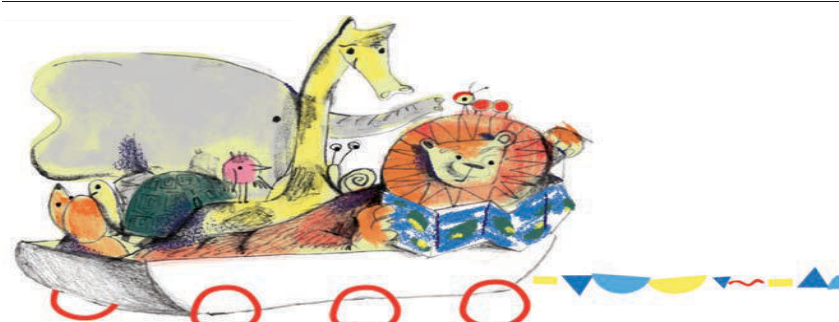 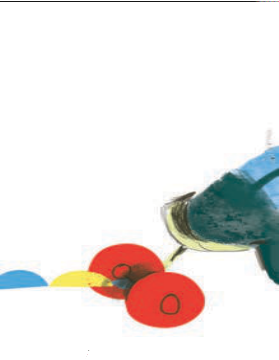 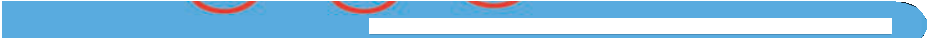 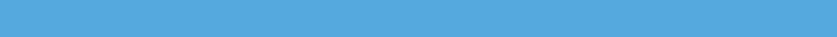 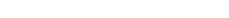 AHORA USTEDES SON CUENTACUENTOS. CUENTEN LA VUELTA AL MUNDO DE JAVIER VILLAFAÑE.Seguimos Aprendiendo en CasaOÍDOS DISPARATADOSDEL ÁLBUM BARCOS Y MARIPOSAS 1, DE MARIANA BAGGIO, SE COMPARTE ESTA CANCIÓN. SI ESCUCHAN EL ESTRIBILLO, QUE ES LA PARTE QUE MÁS SE REPITE, VAN A PODER ENCONTRAR SU NOMBRE.¿SE ANIMAN A DESCUBRIR DISPARATES CANTADOS?LA CALABAZA ASADAhttps://www.youtube.com/watch?v=y705-vP2zWgESTRIBILLOMAÑANA HABRÁ CALABAZA ASADA, MAÑANA HABRÁ CALABAZA.PARA AGRANDAR LA PANZA A LA VACA CLARA,HABRÁ PAPA, BATATA, HABRÁ ALBAHACA BARATA.PARA LA CABRA HABRÁ TANTAS CASTAÑAS, NADA LA VA A PARAR HASTA ACABARLAS.(ESTRIBILLO)AVANZARÁ HASTA LA CASA CANSADA LA BATARAZA, MASAS, PASAS MANYARÁ,* NADA MÁS PASAR LA TRANCA.NADARÁ LA RANAHASTA ALCANZAR LA PARRANDA, HARÁ GÁRGARAS SALADASPARA SANAR LA GARGANTA.(ESTRIBILLO)*ADAPTACIÓN DEL VERBO EN ITALIANO “MANGIARE”: COMER.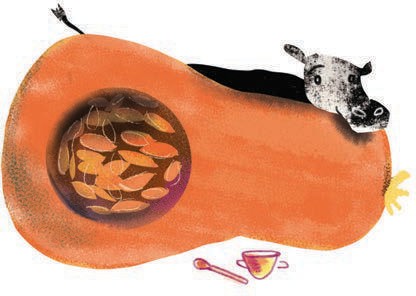 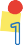 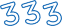 LA LETRA ES ESPECIAL. ¿DESCUBRIERON POR QUÉ? ¿QUÉ SABORES Y AROMAS LES SUGIERE?JUGAMOS CON LOS NÚMEROSCARRERA DISPARATADA DE AUTOSCANTIDAD DE JUGADORES: 2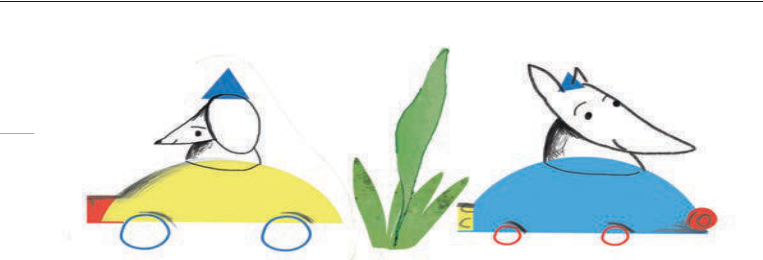 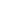 ¿QUÉ NECESITAN?10 TARJETAS.CIRCUITO-TABLERO.DOS FICHAS O DOS AUTUN DADO.Seguimos Aprendiendo en CasaCON AYUDA DE QUIEN TE ACOMPAÑA; RECORTAR EL CIRCUITO- TABLERO, LAS AUTOS-FICHAS Y EL DADO, QUE SE ENCUENTRAN EN LAS ÚLTIMAS PÁGINAS; ARMAR UN SOBRE GRANDE, CON PAPELES DE DIARIOS, REVISTAS U OTROS MATERIALES QUE TENGAN, PARA GUARDAR EL TABLERO Y LAS FICHAS; ESCRIBIR EL NOMBRE DEL JUEGO EN EL SOBRE.YA ESTÁ LISTO TU SET DEL JUEGO CARRERA DISPARATADA DE AUTOS.¿CÓMO SE JUEGA?EL JUEGO COMIENZA CUANDO CADA PARTICIPANTE COLOCA SU AUTO-FICHA, EN LA LÍNEA DE LARGADA. TIRAN EL DADO, QUIEN SACA EL NÚMERO MÁS ALTO COMIENZA LA CARRERA.SE TIRA EL DADO, POR TURNO. LOS CORREDORES/AS VAN AVANZANDO EN EL TABLERO TANTOS CASILLEROS COMO INDICA EL DADO.¿QUIÉN ALCANZA PRIMERO/A LA LÍNEA DE LLEGADA?..........................VARIANTE DEL JUEGODAR DOS O MÁS VUELTAS AL CIRCUITO-TABLERO.¡EN SUS MARCAS, LISTOS, YA! ¡A JUGAR!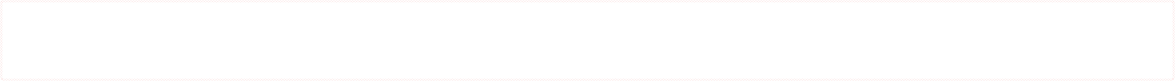 SEGUIMOS JUGANDOVAMOS A JUGAR A LOS EXPLORADORES Y EXPLORADORASPROPONEMOS INSPIRARSE, EN LA CANCIÓN DE MARIANA BAGGIO, PARA LUEGO JUGAR A EXPLORAR EN UN CIRCUITO CONSTRUIDO EN EL ESPACIO DEL HOGAR QUE ELIJAN.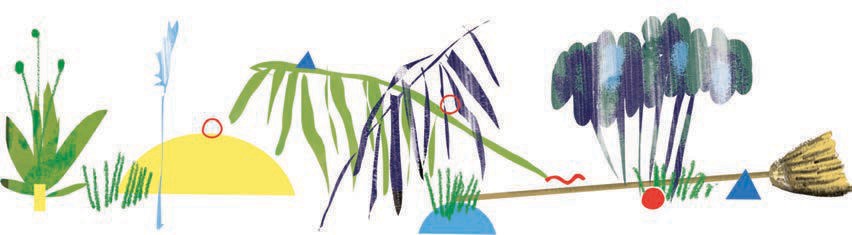 Seguimos Aprendiendo en Casa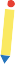 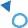 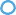 LOS EXPLORADORES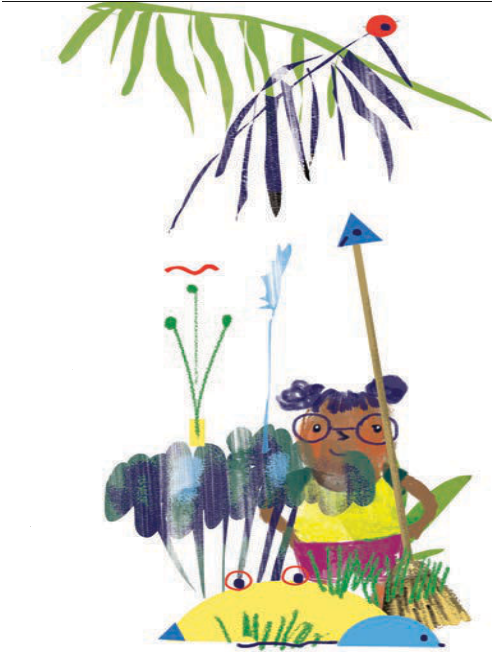 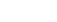 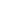 https://www.youtube.com/watch?v=CB14NLsLeYQESTRIBILLOLOS EXPLORADORES VAN POR LA SELVA BUSCANDO COCODRILOS, TIGRES Y CULEBRAS VAN CON CUIDADO, MIRANDO MUY BIENNO SABEN POR DÓNDE PUEDEN APARECER.DE GOLPE SE ESCUCHA UN SONIDO MUY FUERTE IGUAL NO LES IMPORTA PORQUE SON VALIENTES AUNQUE PENSÁNDOLO UN POCO MEJORMEJOR QUE SE ESCONDAN QUE VIENE EL LEÓN ( (ESTRIBILLO)DE GOLPE SE ESCUCHA UN SONIDO MUY SUAVE IGUAL NO LES IMPORTA PORQUE PARECE UN AVE AUNQUE PENSÁNDOLO MÁS EN CALIENTE¡MEJOR QUE SE ESCONDAN QUE ES UNA SERPIEN (ESTRIBILLO)EN LA CANCIÓN LOS EXPLORADORES PASAN MUCHAS COSAS,¿PODEMOS RECREARLA? ¿CÓMO PODEMOS HACER UNA SELVA CON LAS COSAS QUE TENEMOS EN CASA? LES DAMOS ALGUNAS IDEAS: PODEMOS ARMAR RECORRIDOS, INCLUIR OBSTÁCULOS. JUGAR COMO SI ESTUVIÉRAMOS EN UNA SELVA. ¡¡SE ESCUCHAN SONIDOS!! ¿SON DE ANIMALES? ¿LOS IMITAMOS? ¿NOS ESCONDEMOS DE ELLOS O NOS ANIMAMOS A JUGAR CON ALGUNOS?PROPONEMOS ESCUCHAR, CAMINAR Y MIRAR. HAY MOMENTOS DE SILENCIO, DE ESCONDERSE Y ENCONTRARSE.EL CUIDADO SE EXPANDE AL PLANETAACCIONES ECOEL RECICLAJE ES UN COMPONENTE CLAVE EN LA REDUCCIÓN DE DESECHOS CONTEMPORÁNEOS Y ES EL TERCER COMPONENTE DE LAS 3R «REDUCIR, REUTILIZAR Y RECICLAR».LA REGLA DE LAS TRES ERRES ES UNA PRÁCTICA QUE PROPONE  ALCANZAR UNA SOCIEDAD MÁS SOSTENIBLE.Seguimos Aprendiendo en CasaCON LOS AÑOS SE HAN SUMADO OTRAS R DE VALOR EN CUANTO AL CUIDADO DEL AMBIENTE, POR EJEMPLO RECUPERAR Y REPARAR.¿QUÉ ACCIONES ECO SUGIERE LA ILUSTRACIÓN DE YUYIS? ¿QUÉ OTRAS ACCIONES PODRÍAN PLANEAR Y REALIZAR PARA CUIDAR EL AMBIENTE?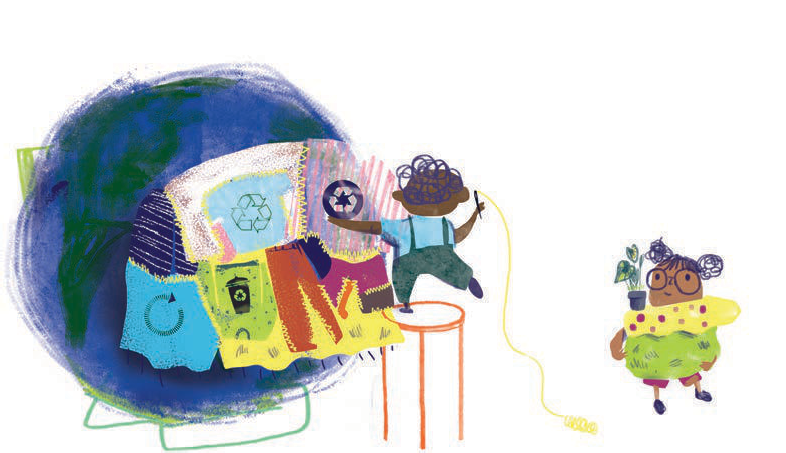 ..................................................................................................................................................................................................................................................................................................................................................................................................................................................................................................................................................................LLEGANDO LA PRIMAVERAHACE UN TIEMPO LLEGÓ LA ESTACIÓN DEL AÑO QUE ANUNCIÓ LA RETIRADA DEL FRÍO. LOS COLORES APARECIERON COMO PINCELADAS EN LAS VEREDAS, Y LAS PLANTAS COMENZARON A DESPERTARSE NUEVAMENTE.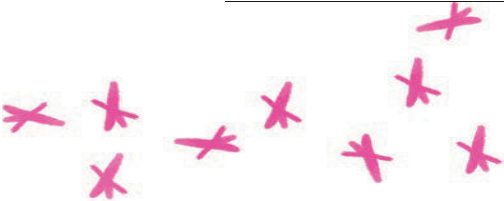 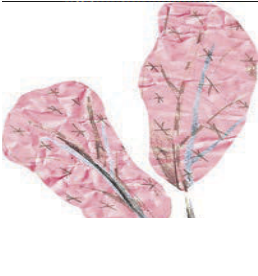 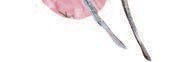 CANTO DE PRIMAVERA (PIM PAU)https://www.youtube.com/watch?v=FFyctNoMmJYHOY ME DESPERTÓ UN COLIBRÍ SUSURRANDO LAS BUENAS NUEVAS QUE LAS FLORES DE MI JARDÍN COQUETEABAN CON LAS ABEJAS.Y LA MARIPOSAEL LAPACHO ROSA FLORECIENDO EN LA VEREDAEL JACARANDÁ, LUEGO BRINDARÁ SUS COLORES EN PRIMAVERA.Seguimos Aprendiendo en Casa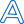 MIRAMOS LAS PLANTAS DE NUESTRO BARRIO, PATIO, PLAZA, BALCÓN O VENTANA. VAMOS REGISTRANDO EN DIFERENTES HOJAS TODOS LOS CAMBIOS QUE OBSERVAMOS.¿ARMAMOS UN DIARIO DE LAS PLANTAS? PODEMOS BUSCAR HOJAS  O RAMITAS PARA HACER SU TAPA Y REGISTRAR LOS CAMBIOS DE COLORES, LOS BROTES NUEVOS O EL CAMBIO DE TAMAÑO QUE VAN TENIENDO CON EL PASAR DE LOS DÍAS.LAS LEYENDAS COBIJAN SABERES CULTURALES QUE NOS PERMITEN CONOCER LOS LUGARES QUE VIVIMOS¿QUÉ ES UNA LEYENDA?LAS LEYENDAS SON CREACIONES COLECTIVAS, ES DECIR, NO SE SABE QUIÉN ES SU AUTOR. PERTENECEN A UN PUEBLO O A UNA COMUNIDAD. SON RELATOS, QUE EXPLICAN DE OTRO MODO ALGUNOS FENÓMENOS Y HECHOS DE LA NATURALEZA, POR EJEMPLO EL ORIGEN DE UN RÍO O UNA MONTAÑA, EL COLOR DE UN ANIMAL. ESTAS EXPLICACIONES SIEMPRE SON IMAGINARIAS Y MARAVILLOSAS.ESTOS RELATOS SE TRANSMITEN DE FORMA ORAL DE BOCA EN BOCA, DE UNA GENERACIÓN A OTRA.COMPARTIMOS LA LEYENDA DEL IRUPÉCUENTA LA LEYENDA QUE, HACE MUCHO TIEMPO, A ORILLAS DEL RÍO PARANÁ,TENÍAN SUS ASENTAMIENTOS LAS TRIBUS GUA- RANÍES. ALLÍ VIVÍA IRUPÉ, UNA JOVEN QUE AÑO- RABA PARECERSE A LA LUNA; QUERÍA TENER SU BLANCA PIEL Y SU HERMOSO RESPLANDOR, ASÍ QUE TODAS LAS NOCHES SE QUEDABA MIRANDO AL ASTRO ESPARCIR SU LUZ DESDE LAS ALTURAS.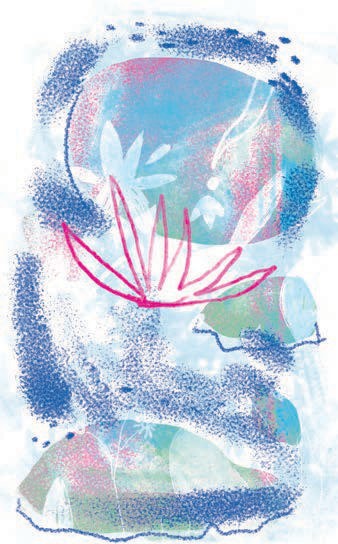 UN DÍA, SUBIÓ A LOS ÁRBOLES MÁS ALTOS E INÚ- TILMENTE TENDIÓ LOS BRAZOS PARA ALCANZAR- LA Y TOMAR AUNQUE SEA UN POCO DE SU RES- PLANDOR, PERO SE DABA CUENTA DE QUE ERA INALCANZABLE. SIN PERDER LA ESPERANZA Y CEGADA POR SU TERQUEDAD, TREPÓ A LA MON- TAÑA Y ALLÍ, EN LA CIMA, ESTREMECIDA POR LOS VIENTOS, ESPERÓ PODER ALCANZAR LA LUNA PERO TAMBIÉN FUE EN VANO. ENTONCES CAMINÓ Y CAMINÓ, POR LARGAS LLANURAS PARA VER SI, LLEGANDO A LA LÍNEA DEL HORIZONTE, LA PODÍA ALCANZAR, HASTA QUE SUS PIES EMPEZARON A DOLERLE Y DECIDIÓ VOLVER A SU TRIBU.UNA NOCHE, AL MIRAR EN EL FONDO DE UN LAGO, VIO A LA LUNA REFLEJADA EN LA PRO-Seguimos Aprendiendo en CasaFUNDIDAD Y TAN CERCA DE ELLA QUE CREYÓ PODER TOCARLA CON LAS MANOS. SIN PENSAR UN MOMENTO SE ARROJÓ A LAS AGUAS Y FUE A LA HONDURA PARA PODER TENERLA. TAN HONDO NADÓ LA JOVEN, QUE DESAPARECIÓ ENTRE LAS AGUAS Y NUNCA MÁS SE SUPO DE ELLA.SE DICE QUE TUPÁ, DIOS SUPREMO DE LOS GUARANÍES, CREADOR DE LA LUZ Y EL UNIVERSO, DECIDIÓ DARLE UN REGALO Y CONVERTIRLA EN UNA HERMOSA FLOR CUYAS HOJAS TIENEN LA FORMA DEL DISCO LUNAR, DE HOJAS REDONDAS QUE FLOTAN SOBRE EL AGUA Y CUYOS PÉTALOS DEL CENTRO SON DE UN BLANCO DESLUMBRANTE, COMO LA LUZ DE LA LUNA, Y LOS ENVUELVEN AMOROSAMENTEPÉTALOS ROJOS, COMO LOS LABIOS DE IRUPÉ.SUGERIMOS ACTIVIDADES PARA REALIZAR EN RELACIÓN CON LA LEYENDALOS INVITAMOS A IMAGINAR, DIBUJAR Y ESCRIBIR EN UNA HOJA APARTE: ¿CÓMO SE IMAGINAN EL PAISAJE DONDE VIVÍA IRUPÉ?, ¿QUÉ ANIMALES, PLANTAS, OBJETOS, SONIDOS, AROMAS HABÍA?JUGAR A BUSCAR EL REFLEJO DE LA LUNA CON UN ESPEJO.¿LES GUSTARÍA CONFECCIONAR UNA LUNA PARA PONER EN ALGÚN ESPACIO DE SU HOGAR?¿SEGUIMOS APRENDIENDO SOBRE NUESTROS PUEBLOS ORIGINARIOS?DE LA MISMA MANERA QUE A TRAVÉS DE LAS LEYENDAS APRENDE- MOS SOBRE NUESTROS PUEBLOS ORIGINARIOS Y SUS CREENCIAS, HAY FECHAS MUY  IMPORTANTES  QUE  TENEMOS  QUE  RECORDAR  Y ENTENDER  QUÉ  SIGNIFICAN  PARA  TODAS  LAS  COMUNIDADES DE AMÉRICA Y EN ESPECIAL PARA LOS PUEBLOS ORIGINARIOS DE NUESTRO TERRITORIO. ESTOS DÍAS DE RECORDATORIO SON EL 11 Y 12 DE OCTUBRE.EL 11 DE OCTUBRE ES RECORDADO POR LOS PUEBLOS ORIGINARIOS DE AMÉRICA COMO ÚLTIMO DÍA DE LIBERTAD, EN RELACIÓN A LA VIDA QUE LLEVABAN EN EL TERRITORIO, UNA LIBERTAD QUE REFLEJABA SU CULTURA Y LAS COSTUMBRES DE CONVIVENCIA EN ARMONÍA CON LA NATURALEZA. ES POR ELLO QUE CONMEMORAN ESTE DÍA CON CE- LEBRACIONES, CANTOS, FOGATAS, RITUALES Y DANZAS PARA REN- DIRLES HONOR A SUS RAÍCES Y A SUS ENSEÑANZAS ANCESTRALES.EL 12 DE OCTUBRE ES UN DÍA DE REFLEXIÓN HISTÓRICA, TOMA DE CONCIENCIA, Y DIÁLOGO INTERCULTURAL EN EL CUAL SE DEBE VALORAR LA VARIEDAD DE CULTURAS ORIGINARIAS DE AMÉRICA Y   EL RECONOCIMIENTO DE SUS DERECHOS.Seguimos Aprendiendo en Casa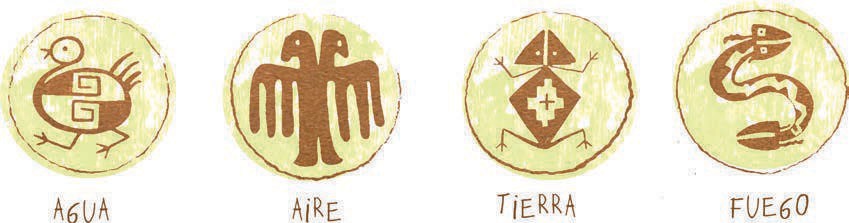 PRESENTAMOS LOS CUATRO ELEMENTOS DE LA NATURALEZALOS PUEBLOS ORIGINARIOS CONSIDERAN COMO SAGRADOS CUA- TRO ELEMENTOS: AGUA, FUEGO, AIRE Y TIERRA. SON CONSIDERADOS ESENCIALES PARA LA CONVIVENCIA DEL SER HUMANO, LA NATURA- LEZA Y EL UNIVERSO.AGUA: INDISPENSABLE PARA LA VIDA, SE RELACIONA CON LA CALMA, LA PAZ Y LA SERENIDAD.FUEGO: CONSIDERADO COMO LA LLAMA QUE SANA, CURA. ES UN ELEMENTO VITAL, ESENCIAL, QUE SIRVE PARA ILUMINAR TANTO LO FÍSICO COMO EL ALMA.AIRE: ES EL ELEMENTO SUBLIME, INVISIBLE PERO ESENCIAL PARA LA REACTIVACIÓN INTERNA DE LA VIDA. ES ENERGÍA QUE MUEVE, DE ALGUNA MANERA, TODO LO QUE ESTÁ SOBRE LA TIERRA.TIERRA: REFLEJA EL VALOR HACIA LA MADRE TIERRA. SE REIVINDICA TODO LO QUE ALLÍ SE CONTIENE, RÍOS, ÁRBOLES, ALIMENTOS, POR ESO LA NECESIDAD DE SU CUIDADO PARA PROLONGAR LA VIDA DEL PLANETA.JUGAMOS CON EL CUERPO Y LA IMAGINACIÓN QUE NOS DAN ESTOS CUATRO ELEMENTOS. ¡PODEMOS CERRAR LOS OJOS Y COMENZAR EL JUEGO!¿CÓMO NOS MOVERÍAMOS SIENDO TIERRA?¿QUÉ MOVIMIENTOS HARÍAMOS SIENDO AGUA?¿CÓMO NOS DESPLAZARÍAMOS SIENDO AIRE?¿CÓMO HARÍAMOS CON NUESTRO CUERPO SIENDO FUEGO?Seguimos Aprendiendo en Casa¿SABÍAN QUE LOS PUEBLOS ORIGINARIOS PARA PINTAR SUS UTENSILIOS O TEÑIR SUS TEJIDOS UTILIZAN PIGMENTOS NATURALES?¿QUÉ PIGMENTOS NATURALES PODEMOS FABRICAR CON LOS ELEMENTOS QUE TENEMOS EN CASA?PIGMENTOS NATURALES SON AQUELLOS EXTRAÍDOS DE PLANTAS, INSECTOS O MINERALES QUE SE ENCUENTRAN EN LA NATURALEZA. ESTE TIPO DE PIGMENTOS PUEDEN SER USADOS PARA PINTAR ARTESANÍAS, PAREDES, CERÁMICAS Y OBRAS DE ARTE.PODEMOS PINTAR CON TÉ, CAFÉ, BARRO, REMOLACHA, HOJAS VERDES, CÚRCUMA... ¡SOBRE PAPEL O SOBRE TELA!TAMBIÉN PODEMOS FABRICAR NUESTROS PROPIOS PINCELES USAN- DO UNA RAMITA Y PEGÁNDOLE CRÍN/PELO/LANA/HILO CON CINTA DE PAPEL EN UNO DE SUS EXTREMOS.CON BARRO, ARCILLA O ARMANDO UNA MASA CASERA, PODEMOS MODELAR VASIJAS, PLATOS, ANIMALES U OBJETOS QUE LUEGO PODREMOS PINTAR CON ESTOS PIGMENTOS.¡MANOS A LA OBRA Y A CREAR!OÍDOS CURIOSOSLOS GRILLOS SE SACUDEN EL SUEÑO, Y EMPIEZAN A CANTAR. A LO LEJOS, UN JAGUAR OBSERVA.INVITAMOS A ESCUCHAR ESTA CANCIÓN EN GUARANÍ, UNA DE LAS LENGUAS DE LOS PUEBLOS ORIGINARIOS.LA PUEDEN LEER EN GUARANÍ Y LUEGO EN CASTELLANO.CANTO DE ARRULLO GUARANÍ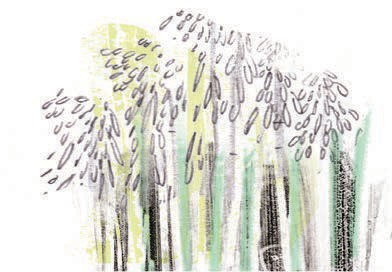 https://www.youtube.com/watch?v=J_3i6SCmr1wTAKUARÍ PORÁETEREI KATU RAEPA RARUAIJA JEROYI JAGUA JAGUA GUATAKUARÍ PORÁ IJEIJE IJEIJESeguimos Aprendiendo en Casa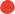 ¡Y AHORA EN CASTELLANO!EL BELLO TACUARAL¿QUIÉN ES REALMENTE DESDE ANTESEL DUEÑO DE LAS COPAS DE LOS ÁRBOLES, EL TERRIBLE, EL RESISTENTE?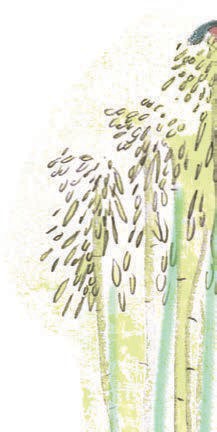 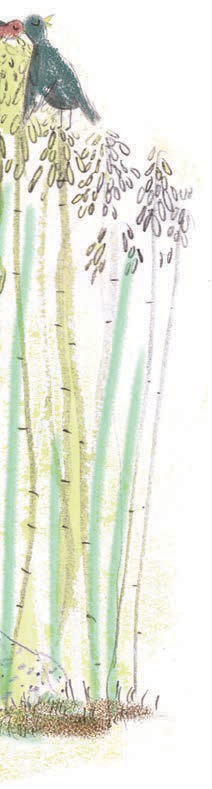 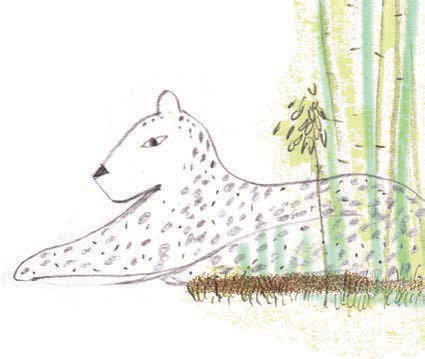 EL JAGUAR QUE SE GUARECE ENTRE HERMOSAS TACUARAS ASÍ SE DICE, ASÍ SE DICE.CONOCEMOS OTRA CANCIÓN DE CUNA DE NUESTROSPUEBLOS ORIGINARIOS, EN LENGUA QOMCANCIÓN DE CUNAhttps://www.youtube.com/watch?v=ihGXhua3ffA A... A... AH... LE...A... A... AH... LE...AHUOCHE... IALCOLEC... AHUOCHE AHUOCHE...   IALCOLEC AHUOCHE.	IALCOLECIALCOLEC ISO TAGARE RA NMITAIQUE CA QOILALA IALCOLEC... IALCOLEC.	AHUOCHEIALCOLEC.	AHUOCHE.TRADUCCIÓN:MAESTRO IDÓNEO JAVIER CABRERAJUGAMOS CON LOS NÚMEROS Y UN DADOJUEGO EL ÁRBOL DE LOS PÁJAROSCANTIDAD DE JUGADORES: 2¿QUÉ NECESITAN?DOS TABLEROS.FICHAS DE NIDOS DE PÁJAROS.UN DADO.CON AYUDA DE QUIEN TE ACOMPAÑA; RECORTAR LAS FICHAS DE NIDOS DE PÁJAROS Y LOS TABLEROS  QUE  SE  ENCUENTRAN  EN  LAS ÚLTIMAS PÁGINAS; ARMAR UN SOBRE GRANDE, CON PAPELES DE DIARIOS, REVISTAS U OTROS MATERIALES QUE TENGAN, PARA GUARDAR LAS FICHAS Y LOS TABLEROS; ESCRIBIR EL NOMBRE DEL JUEGO EN EL SOBRE.YA ESTÁ LISTO TU SET DEL JUEGO EL ÁRBOL DE LOS PÁJAROS.Seguimos Aprendiendo en Casa¿CÓMO SE JUEGA?CADA PARTICIPANTE TIENE UN TABLERO. SE UBICAN TODAS LAS FICHAS DE LOS NIDOS DE PÁJAROS EN EL CENTRO.DEFINEN QUIÉN COMIENZA A TIRAR EL DADO, HACIENDO PAN Y QUESO CON LOS PIES.CADA PARTICIPANTE,  POR  TURNO,  TIRA   EL   DADO.   SEGÚN  EL NÚMERO QUE SALE,CADA JUGADOR TOMA LA FICHA CORRESPONDIENTE Y LA UBICA DE MANERA SIMULTÁNEA EN SU NIDO EN EL ÁRBOL-TABLERO.SI AL TIRAR EL DADO SALE UN NÚMERO QUE YA ESTÁ COMPLETO EN EL NIDO, HAY QUE VOLVER A TIRAR.¡A RECORTAR, ARMAR Y JUGAR!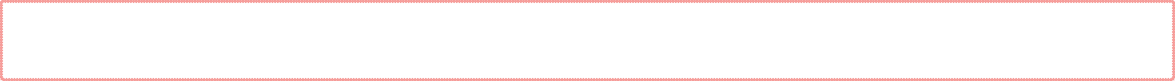 SEGUIMOS JUGANDOEL JUEGO DE LA OCA EN EL PISOPROPONEMOS UN JUEGO SÚPER DIVERTIDO, EL TRADICIONAL JUEGO DE LA OCA PERO EN EL PISO DEL PATIO, DE LA COCINA O ESPACIO DONDE PUEDAN ARMARLO. CADA CASILLERO IMPLICA DESAFÍOS QUE PONEN EN PRÁCTICA DISTINTAS HABILIDADES. PUEDEN PARTICIPAR VARIOS INTEGRANTES.TENER EN CUENTA LO SIGUIENTE:DIBUJAR 15 CÍRCULOS O CUADRADOS EN EL PISO Y ENUMERARLOS (TABLERO). PODEMOS UTILIZAR EL DADO DEL JUEGO EL ÁRBOL DE LOS PÁJAROS.CADA PARTICIPANTE DEBE  ELEGIR  UNA  FICHA  QUE  PUEDE  SER UN JUGUETE, UNA PIEDRA, UNA TAPA, UNA CAJA, ENTRE OTROS.¿QUIÉN COMIENZA EL JUEGO?. PARA DECIDIR QUIÉN COMIENZA PUEDEN JUGAR A PIEDRA, PAPEL O TIJERA O BIEN A PAN Y QUESO.POR TURNO, LOS PARTICIPANTES, VAN TIRANDO EL DADO Y AVANZANDO TANTA CANTIDAD DE CASILLEROS COMO  INDIQUE EL NÚMERO.Seguimos Aprendiendo en CasaAHORA SÍ, A CONOCER LOS DESAFÍOS QUE REALIZAREMOS AL PASAR POR CADA CASILLERO:REALIZAR DIFERENTES GESTOS CON LA CARA: ENOJO, ALEGRÍA.HACER EQUILIBRIO APOYANDO UN SOLO PIE, BRAZOS ARRIBA.TOMAR IMPULSO, BIEN AGACHADOS, CON LAS MANOS APOYADAS EN EL PISO, Y SALTAR.CAMINAR POR LOS BORDES DEL CASILLERO.FORMAR UN PUENTE CON EL CUERPO.SALTAR 6 VECES CON UN PIE HACIA ADELANTE Y ATRÁS.LANZAR Y RECIBIR AL AIRE 7 VECES UN ALMOHADÓN O PELOTA DE TRAPO.APLAUDIR 8 VECES.HACER EQUILIBRIO APOYANDO DOS PARTES DEL CUERPO.RECITAR EL TRABALENGUAS PRESENTADO EN EL CUADERNO 1 U OTRO QUE CONOZCAN O INVENTEN.«CUANDO CUENTAS CUENTOS  CUENTA CUANTOS CUENTOS CUENTASPORQUE SI NO CUENTAS CUANTOS CUENTOS CUENTAS NUNCA SABRÁS CUÁNTOS CUENTOS SABES CONTAR».INVENTAR SONIDOS MUY SUAVES.TIRAR BESOS RUIDOSOS AL AIRE.CANTAR LA CANCIÓN QUE MÁS LES GUSTA.CORRER DOS VUELTAS ALREDEDOR DEL TABLERO DIBUJADO EN EL PISO.¡FELICITACIONES! ¡LLEGARON A LA META!Seguimos Aprendiendo en CasaTUS DERECHOS,LOS DERECHOS DE TODOS LOS NIÑOS Y TODAS LAS NIÑASCOMPARTIMOS UNA SECUENCIA DE ILUSTRACIONES DE YUYIS QUE REPRESENTAN LOS DERECHOS DE LOS NIÑOS Y DE LAS NIÑAS. PODRÁN OBSERVAR LAS IMÁGENES, LEER E IDENTIFICAR EL DERECHO PRESENTE EN CADA UNA.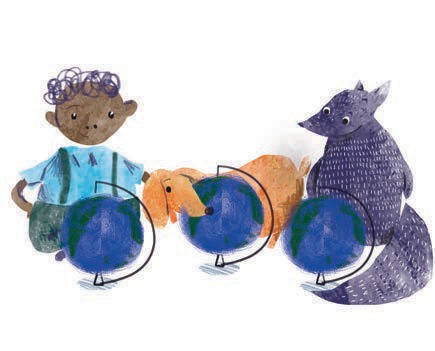 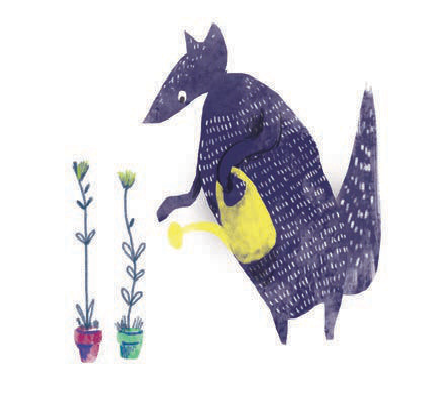 DERECHO A LA IGUALDAD, SIN DISCRIMINACIÓN DE RAZA, RELIGIÓN O NACIONALIDAD.DERECHO A UNA PROTECCIÓN ESPECIAL, PARA QUE PUEDAN CRECER FÍSICA, MENTAL Y SOCIALMENTE SANOS Y LIBRES.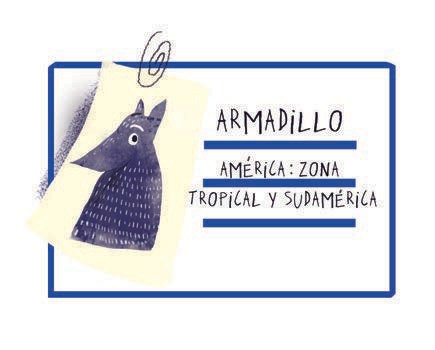 DERECHO A TENER UN NOMBRE Y UNANACIONALIDAD.ATENCIONES ESPECIALES PARA LOS NIÑOS Y NIÑAS CON DISCAPACIDAD.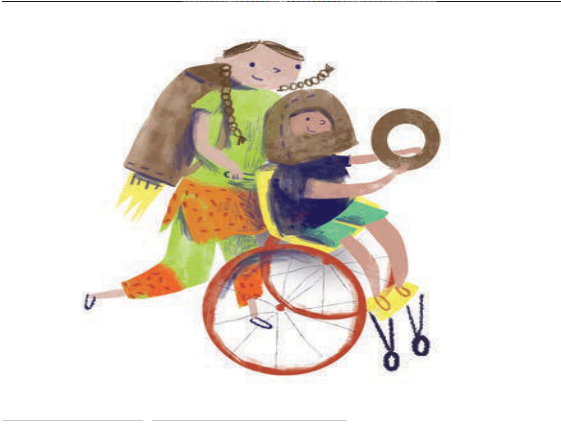 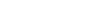 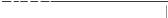 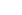 ¿CUÁL ES TU NOMBRE?..........................................................................................¿QUIÉN LO ELIGIÓ?..........................................................................................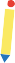 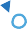 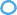 Seguimos Aprendiendo en Casa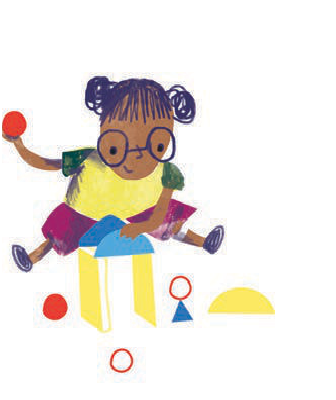 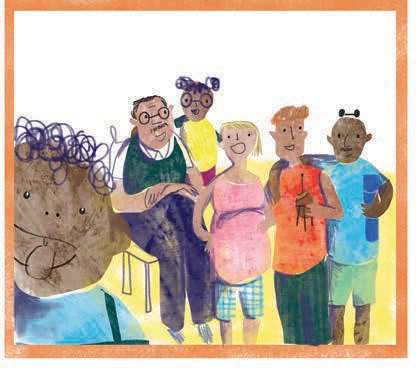 DERECHO A UNA ALIMENTACIÓN,VIVIENDA Y ATENCIÓN MÉDICAADECUADA.DERECHO A COMPRENSIÓN AMORPOR PARTE DE LAS FAMILIAS Y DE LA SOCIEDAD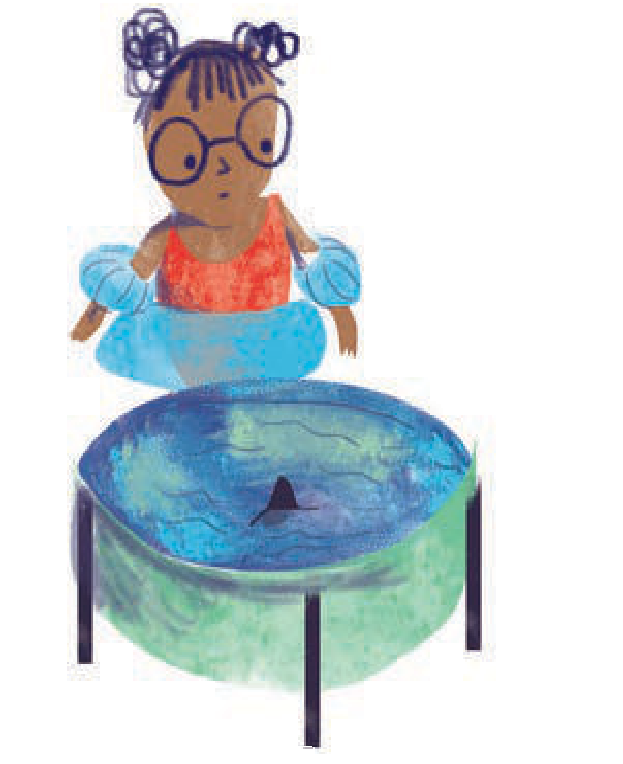 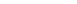 DERECHO A UNA EDUCACIÓN GRATUITA.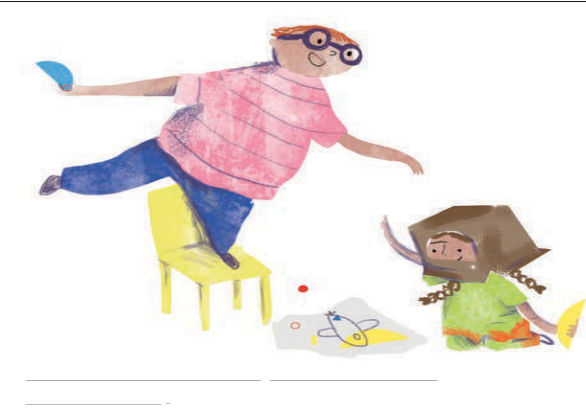 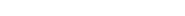 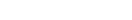 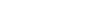 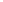 DERECHO A DIVERTIRSE Y JUGAR.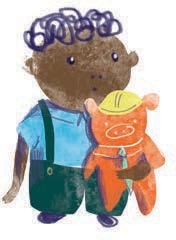 DERECHO A SER PROTEGIDOCONTRA EL ABANDONO Y EL TRABAJO INFANTIL.DERECHO A ATENCIÓN Y AYUDA PREFERENTES EN EL CASO DE PELIGRO.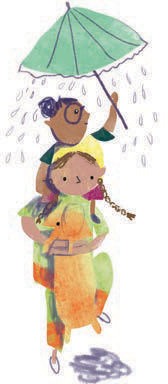 DERECHO A RECIBIR UNA EDUCACIÓN QUE FOMENTE LA SOLIDARIDAD, LA AMISTAD Y LA JUSTICIA ENTRE TODO EL MUNDO.Seguimos Aprendiendo en Casa¿SABÍAS QUE LA EDUCACIÓN DOMICILIARIA Y HOSPITALARIA GARANTIZA EL DERECHO A LA EDUCACIÓN DE LAS INFANCIAS QUE POR RAZONES DE SALUD, NO PUEDEN ASISTIR CON REGULARIDAD AL JARDÍN DE INFANTES?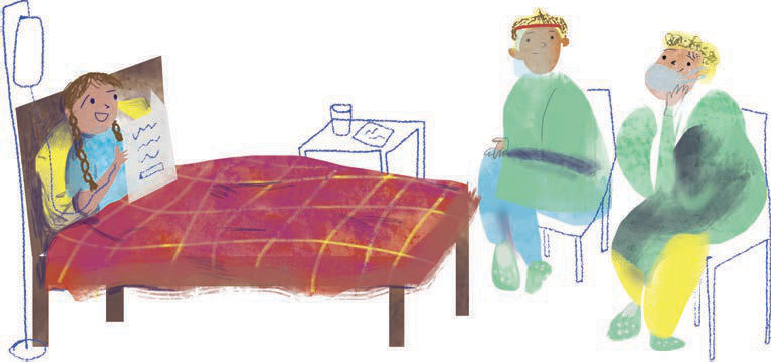 DE LA OBRA DERECHOS TORCIDOS DE HUGO MIDÓN Y MÚSICA DE CARLOS GIANNI, COMPARTIMOS LA CANCIÓN.DERECHOS DERECHOShttps://www.youtube.com/watch?v=gIHSmoYJDk4MIRAMOS LA MISMA LUNA, BUSCAMOS EL MISMO AMOR, TENEMOS LA MISMA RISA, SUFRIMOS LA MISMA TOS.NOS DAN LAS MISMAS VACUNAS POR EL MISMO SARAMPIÓN, HABLAMOS EL MISMO IDIOMA CON LA MISMÍSIMA VOZ.ESTRIBILLOYO NO SOY MEJOR QUE NADIE Y NADIE ES MEJOR QUE YO POR ESO TENGO LOS MISMOS DERECHOS,QUE TENÉS VOS. (BIS)CANTAMOS EL MISMO HIMNO, CON EL MISMO CORAZÓN. TENEMOS LAS MISMAS LEYES, LA MISMA CONSTITUCIÓN. PISAMOS LA MISMA TIERRA, TENEMOS EL MISMO SOL.PINCHAMOS LA MISMA PAPA, CON EL MISMO TENEDOR.(ESTRIBILLO)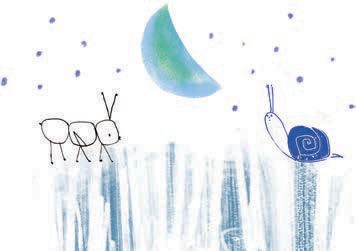 ¿SE ANIMAN, EN UNA HOJA APARTE, A DIBUJAR Y ESCRIBIR ALGUNAS PALABRAS QUE REFLEJAN SUS DERECHOS?Seguimos Aprendiendo en Casa¿DESCUBRIMOS MUNDOS DENTRO DE OTROS MUNDOS?¿SABÍAS QUE DESDE QUE ESTAMOS DENTRO DE LA PANZA, PODEMOS OÍR LAS VOCES Y LOS DISTINTOS SONIDOS QUE SE ACERCAN O SE ALEJAN?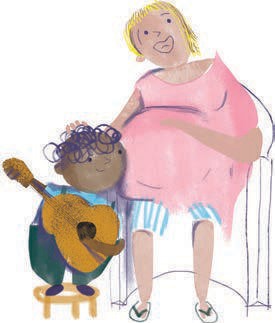 EL BEBÉ RECONOCE LAS VOCES SIN CONFUNDIRSE, LE DAN TRANQUILI- DAD Y CONFIANZA PARA SEGUIR CRE- CIENDO EL TIEMPO QUE LO NECESITE ALLÍ DENTRO. ES UN LUGAR CUIDADO, CALENTITO Y LLENO DE AGUA.RECORDAMOS QUÉ CANCIONES NOSCANTABAN CUANDO ÉRAMOS BEBES. HAY CANCIONES DE CUNA QUE PERDURAN EN EL TIEMPO, Y TAMBIÉN HAY DIFERENTES VERSIONES DE ELLAS. ESCUCHAMOS, CANTAMOS, COMPARTIMOS LOS RECUER- DOS DE ESA PRIMERA INFANCIA. TAMBIÉN PODEMOS DEJAR AQUÍ EL RECUERDO ESCRITO DE ALGÚN FRAGMENTO DE CANCIÓN.........................................................................................................................................................................................................................................................................................................................................................................................................................................................................................................................................................................................................................................................................................................................................................COMPARTIMOS ALGUNAS ESTROFAS DE UNA CANCIÓN QUE HA SIDO LA MÚSICA DE SIESTAS Y NOCHES DE MUCHOS BEBÉS. LOS INVITAMOS A DIBUJAR AL LADO DE LA LETRA LO QUE VAN ESCUCHANDO.ARRORRÓ MI NIÑOhttps://www.youtube.com/watch?v=okxDgnqs89E ARRORÓ MI NIÑO ARRORRÓ MI SOL, ARRORRÓ PEDAZO DE MI CORAZÓN.ESTE NIÑO LINDO SE QUIERE DORMIR Y EL PÍCARO SUEÑO NO QUIERE VENIR.ESTE NIÑO LINDO QUE NACIÓ DE DÍAQUIERE QUE LO LLEVEN A PASEAR EN TRANVÍA.ESTE NIÑO LINDOQUE NACIÓ DE NOCHE QUIERE QUE LO LLEVEN A PASEAR EN COCHE...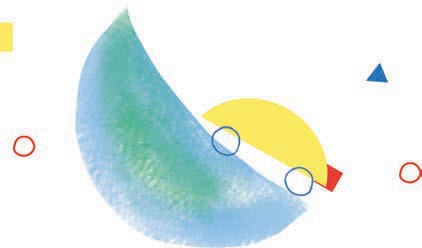 Seguimos Aprendiendo en CasaCON TU PALO DE LLUVIA PODÉS ACOMPAÑAR ESTA CANCIÓN, TAMBIÉN BUSCAR OTROS ELEMENTOS DE TU CASA, QUE SUENEN MUY SUAVE, PARA TOCAR MIENTRAS CANTAN.LAS CHICAS Y LOS CHICOS TIENEN DERECHO A QUE LAS/ LOS ESCUCHEN Y LES CREANCOMPARTIMOS LA CANCIÓN HAY SECRETOS COMPUESTA POR UN GRUPO DE NUESTRA PROVINCIA QUE SE LLAMA CANTICUÉNTICOS, Y HABLA DE LOS SECRETOS.HAY SECRETOShttps://www.youtube.com/watch?v=mPN484uZm2gHAY SECRETOS CHIQUITITOS QUE TE INVITAN A JUGARY HAY SECRETOS TAN ENORMES QUE TE VIENEN A ASUSTAR.HAY SECRETOS LIVIANITOS QUE TE LLEVAN A VOLARY HAY SECRETOS TAN PESADOS QUE NO DEJAN RESPIRAR.NO SE TIENEN QUE GUARDAR LOS SECRETOS QUE HACEN MAL NO SE TIENEN QUE GUARDAR LOS SECRETOS QUE HACEN MAL.SI NO ALCANZAN LAS PALABRAS PARA LO QUE HAY QUE CONTAR INVENTEMOS OTRO IDIOMA SIEMPRE TE VOY A ESCUCHAR.ACA ESTOY QUIERO AYUDARTESE QUE DECIS LA VERDAD YA NO HABRÁ QUE ANDAR CON MIEDOPORQUE TE VOY A CUIDAR.¿SABEN QUÉ ES UN SECRETO?NO SE TIENEN QUE GUARDAR LOS SECRETOS QUE HACEN MAL. NO SE TIENEN QUE GUARDAR LOS SECRETOS QUE HACEN MAL.NO SE TIENEN QUE GUARDAR LOS SECRETOS QUE HACEN MAL.YA NO HABRÁ QUE ANDAR CON MIEDOPORQUE TE VOY A CUIDAR.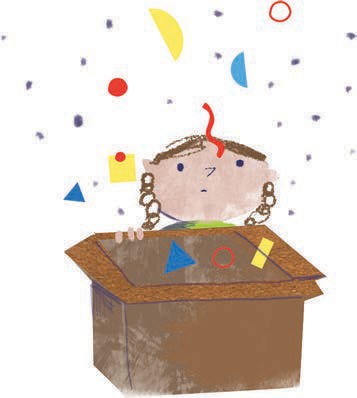 UN SECRETO ES ALGO QUE CONOCEN UNA O VARIAS PERSONAS, Y QUE POR ALGÚN MOTIVO NO SE PUEDE CONTAR.Seguimos Aprendiendo en Casa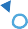 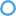 ¿HAY DISTINTOS TIPOS DE SECRETOS?SÍ, EXISTEN DIFERENTES TIPOS DE SECRETOS. HAY ALGUNOS QUE SON LIVIANOS Y NOS AYUDAN A VOLAR. SON LOS QUE PODEMOS GUARDAR PORQUE HACERLO NOS DIVIERTE Y SON LINDOS PARA SORPRENDER O ALEGRAR A ALGUIEN.HAY OTROS SECRETOS QUE SON MÁS PESADOS, QUE NOS ASUSTAN Y QUE NOS HACEN SENTIR TRISTES, PORQUE NOS LASTIMAN O DA- ÑAN A ALGUIEN QUE CONOCEMOS. ESTOS SECRETOS NO SE TIENEN QUE GUARDAR. ES IMPORTANTE PODER CONTARLOS A LAS PERSO- NAS CON LAS QUE TENEMOS CONFIANZA, PARA QUE ELLAS PUEDAN AYUDARNOS.PRESENTAMOS DOS IMÁGENES QUE APARECEN EN EL VIDEO DE LA CANCIÓN, DE NIÑAS Y NIÑOS QUE GUARDAN DIFERENTES SECRETOS. VEMOS EN SUS CARAS, GESTOS QUE NOS MUESTRAN SUS EMOCIONES.¿QUIÉN TENDRÁ SECRETOS PESADOS, QUE ASUSTAN? ¿QUIÉN AQUELLOS LIVIANOS, QUE DIVIERTEN?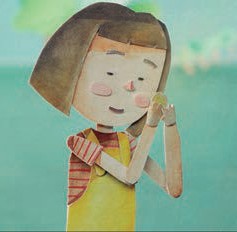 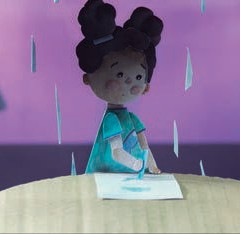 LOS INVITAMOS A QUE PIENSEN EN LOS SECRETOS QUE CONOCEN.¿SE ANIMAN A DIBUJARLOS?PUEDEN DIBUJAR SECRETOS GRACIOSOS, DIVERTIDOS PARA EMBE- LLECER ALGUNA PARTE DE LA CASA, O REGALAR A ALGUIEN.EN OTROS PAPELES PROPONEMOS DIBUJAR SECRETOS TRISTES, O IN- CÓMODOS. Y, SI LO HACEN PUEDEN PLEGARLOS Y TRANSFORMARLOS EN AVIONES , QUE VUELEN TAN LEJOS COMO QUIERAN.CUANDO GUARDAMOS UN PROBLEMA O PREOCUPACIÓN MUY DENTRO DEL CORAZÓN, ES DIFÍCIL  QUE  DESAPAREZCA  SOLO.  EN  CAMBIO  SI NOS ANIMAMOS A COMPARTIRLO, PODREMOS SOLUCIONARLO, TRANSFORMARLO, SENTIR QUE NOS ENTIENDEN Y CUIDAN.Seguimos Aprendiendo en Casa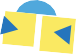 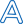 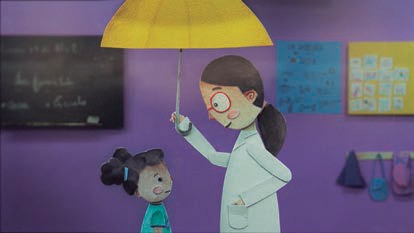 ¿A QUIÉN O QUIÉNES ELIGEN PARA CONTAR SUS SECRETOS PESADOS, INCÓMODOS O TRISTES? SI QUIEREN TAMBIÉN PUEDEN DIBUJAR A ESAS PERSONAS ¿SE ANIMAN A ESCRIBIR SUS NOMBRES?......................................................................................................................................................................................«...ES COMO SI DESPUÉS DE UNA TORMENTA FUERTE, OSCURA Y VIOLENTA, SALIERA EL SOL Y TODO EL CIELO SE ILUMINARA.»Vessoni, P. La mochila de Iripina, Santa Fe, 2015.LA LECTURA: UNA HISTORIA INTERMINABLECOMPARTIMOS UN MOMENTO DE LECTURAPROPONEMOS LEER, CONVERSAR Y ESCRIBIR ACERCA DE LAS LECTURAS COMPARTIDAS.EULATORICARDO MARIÑOERA UN HUEVITO MUY EXTRAÑO. NO ERA DE MOSCA, NI DE ROBOT, NI DE AVES- TRUZ. DOS LADOS ROJOS, DOS LADOS AZULES, DOS LADOS VERDES: UN HUEVITO CÚBICO. LO ENCONTRARON LAS HORMIGAS AL AMANECER. ELLAS VAN Y VIENEN LLEVANDO COMIDA AL HORMIGUERO. CUANDO SE ENCUENTRAN, SE DAN UN BESO Y SIGUEN. ¡SON TANTAS!EL PRIMERO EN VERLO FUE QUICO HORMIGA:—¡EH! ¡MIREN ESTO! ¡VENGAN!EN POCOS MINUTOS EL HUEVITO CÚBICO ESTUVO RODEADO DE CURIOSOS: LA CHINCHE VERDE, EL AVISPÓN MOBUTO, TITO NICOLÁS CIEMPIÉS, LOS GRILLOS, LA ARAÑA FRANCISCA, TODO EL MUNDO. Y, POR SUPUESTO LAS 300.098 HORMIGAS. DE PRONTO, MIENTRAS MIRABAN AL EXTRAÑO HUEVITO, ESTE EMPEZÓ A ROMPER- SE EN UNO DE LOS LADOS. EN EL LADO VERDE.—¡UY! ¡MAMMA MÍA! —GRITÓ ENTUSIASMADO EL AVISPÓN MOBUTO.DESPUÉS DE ROMPERSE EL LADO VERDE SE ABRIÓ TAMBIÉN EL LADO AZUL Y EN- SEGUIDA EL ROJO.—¿QUÉ SALE DE AHÍ? —PREGUNTÓ NERVIOSO EL CIEMPIÉS MIENTRAS MOVÍA 46 DE SUS PATAS IZQUIERDAS.Seguimos Aprendiendo en Casa—ES UN PÁJARO DE LA PATAGONIA —OPINÓ SIN DUDAR UN GUSANO—. LO TENGO VISTO EN UN MANUAL.—NO. ES UNA RANITA. UNA RANITA DISTINTA A TODAS LAS RANITAS —DIJO UNA PULGA.—¡PERO QUÉ VA A SER UNA RANITA! ESO ES UN PICHÓN DE OVNI —GRITÓ T. N. CIEMPIÉS, Y YA ESTABA POR INICIAR SU FAMOSÍSIMO DISCURSO SOBRE «VIDA EN OTRO PLANETOIDES», CUANDO LO INTERRUMPIÓ LA SEÑORA ABEJA.—YO NO SÉ QUÉ ES —DIJO—, PERO POR LA CARA, SEGURO QUE TIENE HAMBRE. ENSEGUIDA VUELVO.AL RATITO, LA ABEJA ESTABA DE VUELTA CON UN DEDAL REPLETO DE MIEL. LO ACERCÓ AL BICHO QUE HABÍA SALIDO DEL HUEVITO CÚBICO Y ESTE SE DEVORÓ TODA LA MIEL DE UNA SOLA VEZ. ENSEGUIDA LE TRAJERON OTRO DEDAL Y UNA TAPITA DE GASEOSA. FINALMENTE SE LO ESCUCHÓ DECIR:—¡OINK, OINK! —SE TOCÓ LA PANZA E HIZO UNA MUECA, COMO SATISFECHO. TO- DOS RIERON.PARA LA NOCHE, ENTRE TODOS LE HABÍAN CONSEGUIDO UNA CASITA EN EL GAJO 14 DE LA PLANTA, Y UN NOMBRE DIFÍCIL PERO SIMPÁTICO: EULATO.AL DÍA SI- GUIENTE, TODO EL MUNDO SE LEVANTÓ TEMPRANO PARA VER A EULATO. ESE DÍA COMIÓ SIETE DEDALES DE MIEL Y TRES TAPITAS. ERA LA ATRACCIÓN DEL BARRIO. LOS GRANDES NO HABLABAN DE OTRA COSA Y LOS CHICOS IMITABAN SUS GRI- TOS.AL TERCER DÍA COMIÓ EL DOBLE, FUE NECESARIO AGREGAR A SUS ALIMEN- TOS MIGUITAS DE PAN. EN EL QUINTO, GRANOS DE GIRASOL Y TROCITOS DE CI- RUELA. ERA MUCHO TRABAJO EL QUE DABA, PERO LO OLVIDABAN CUANDO POR  FIN ESCUCHABAN A EULATO REÍR, SATISFECHO: «OINK, OINK».PARA LA SEMANA SIGUIENTE, EULATO HABÍA CRECIDO VARIOS CENTÍMETROS. LULO GRILLO ANUN- CIÓ ENTONCES QUE ENSEÑARÍA A CANTAR A EULATO. SE SENTÓ ANTE SU ATRIL Y ENTONÓ:—GRRRLLLL... —PONIENDO ESA CARA RIDÍCULA QUE PONEN LOS GRILLOS CUANDO CANTAN.—¡OINNNK...! —REPITIÓ EULATO, PONIÉNDOSE COLORADO. DESPUÉS DE VARIAS HORAS, LULO GRILLO SE MARCHÓ FURIOSO.AL DÍA SIGUIENTE, ENTERADA DEL FRACASO DEL GRILLO, LA ARAÑA FRANCISCA QUISO ENSEÑAR A TEJER A EULATO.FRANCISCA IBA Y VENÍA CON LOS HILOS, LOS SUBÍA Y BAJABA, LOS ENTRE CRU- ZABA Y ANUDABA. CUANDO EULATO TUVO QUE REPETIR EL EJERCICIO, NO HIZO MÁS QUE ENREDARSE Y CORTAR HILOS. FRANCISCA LO SACÓ DEL ENREDO YSE ALEJÓ PROTESTANDO.MIENTRAS TANTO, EULATO CRECÍA Y CRECÍA. AHORA COMÍA SEMILLAS, TALLOS DE HINOJO, POROTOS. CADA DÍA SE LEVANTABA MÁS GRANDE.UNA MADRUGADA SE ESCUCHÓ GRITAR Y QUEJARSE AL BICHOCANASTO. EULATO HABÍA ESTORNUDADO Y LA FUERZA DEL ESTORNUDO SACUDIÓ DE TAL MODO EL GAJO 14, QUE EL BICHO CANASTO CAYÓ AL SUELO.EULATO CRECÍA Y CRECÍA.EN OTRA OPORTUNIDAD QUISO SALTAR DE UNA RAMA A OTRA, JUGANDO, Y APLASTÓ LA CASITA DE LOS GUSANOS. EN LA PLANTA DE LIMÓN ESTABAN PREO- CUPADOS.Seguimos Aprendiendo en CasaDESPUÉS DE UN MES, EULATO HABÍA CRECIDO TANTO QUE A CADA PASO SUYO EL BARRIO SE SACUDÍA; SI QUERÍA JUGAR, LAS RAMAS SE DOBLABAN Y TODO EL MUNDO TEMBLABA DE MIEDO.HASTA QUE UN DÍA ORGANIZARON UNA REUNIÓN PARA VER QUÉ SE HACÍA CON EULATO.LAS OPINIONES COINCIDÍAN EN QUE DEBÍA IRSE A VIVIR A OTRO LADO. ASÍ NO SE PODÍA SEGUIR. CLARO QUE A NADIE LE GUSTABA TENER QUE ECHARLO DE LA PLANTA.DE PRONTO, EN MEDIO DE LA REUNIÓN, ALGUIEN GRITÓ:—¡ALLÁ! ¡MIREN ESO!—¡UHH! ¡ES IGUAL A EULATO!UN BICHO IGUAL A EULATO SE HABÍA PARADO SOBRE EL TAPIAL VECINO Y DESDE AHÍ GRITABA:—HOINK... HOINK... HOINK... —IGUAL A EULATO PERO CON «H».—OINK... OINK —LE CONTESTABA EULATO.ENSEGUIDA, DESPUÉS DE AGITARSE Y TOMAR CARRERA EN LA RAMA, EULATO DIO UN SALTO Y SALIÓ VOLANDO. DIO TRES VUELTAS ALREDEDOR DEL BICHO IGUAL    A ÉL, Y JUNTOS SE FUERON VOLANDO HASTA QUE DE TAN LEJOS, PARECÍAN DOS PEQUEÑÍSIMAS MANCHAS DEL CIELO.FIN¿TE IMAGINÁS A EULATO VIVIENDO EN TU CASA? ¿QUÉ HARÍAS DURANTE UN DÍA CON ÉL? ¿PODÉS CONTARLO Y ESCRIBIRLO?¿QUERÉS TAMBIÉN DIBUJARLO?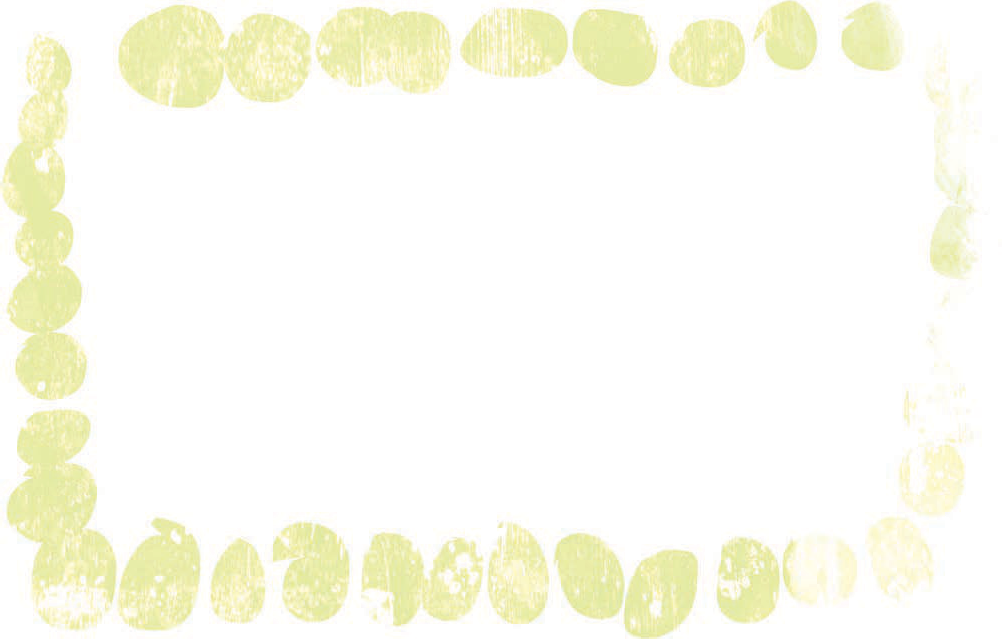 Seguimos Aprendiendo en Casa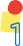 JUGANDO CON LAS CANTIDADESINVITAMOS A ELEGIR Y A ESCRIBIR LOS NOMBRES PARA LAS PROTAGONISTAS DE ESTE DIBUJO …..............……….………………………...........………¿QUERÉS DIBUJARTE TAMBIÉN EN LA ESCENA Y ESCRIBIR TU NOMBRE?……...........................…………………………………......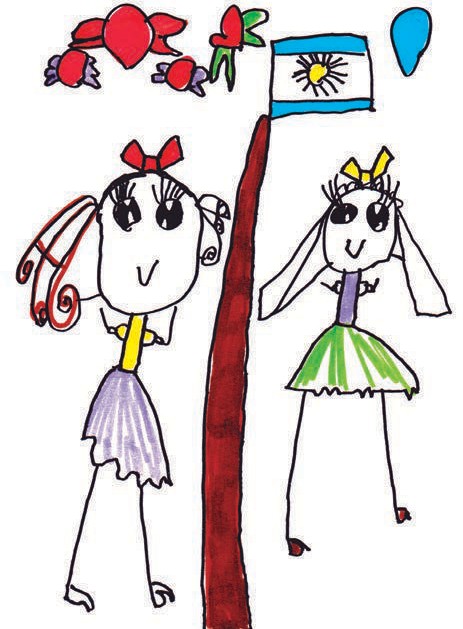 ¿SE ANIMAN A COMPLETAR Y ENRIQUECER LA ESCENA CON SUS DIBU- JOS? LES DAMOS PISTAS PARA HACERLO. ¡ESO SÍ! USTEDES TAMBIÉN PUEDEN INVENTAR OTRAS OPCIONES, CANTIDADES Y OBJETOS:ELLAS VAN A JUGAR CON 2 AMIGOS MÁS.HAY MÁS NUBES QUE PÁJAROS.A LO LEJOS SE VEN MUCHAS BANDERAS.EN EL SUELO HAY POCAS HOJAS.CERCA HAY UN PERRO.ENTRE LAS DOS LLEVAN 10 NARANJAS PARA COMPARTIR.NO SE VE NINGUNA LECHUZA.¿CUÁNTOS NIÑOS Y NIÑAS HAY AHORA EN TOTAL?.............................Seguimos Aprendiendo en CasaSEGUIMOS JUGANDOUNA AVENTURA CAMPAMENTIL¿SE ANIMAN A PASAR UNA NOCHE DISTINTA? ¡UNA AVENTURA NOCTURNA! UN CAMPAMENTO EN CASA.SE PODRÁ HACER EN CUALQUIER ESPACIO DEL HOGAR, ADENTRO O AFUERA, DEPENDIENDO EL CLIMA Y LAS TEMPERATURAS.¿QUÉ PREPARAMOS?ALGO QUE SIRVA PARA ILUMINAR EN LA NOCHE.UN CUENTO, UNA POESÍA, UNA LEYENDA, UN DISPARATE O TODO JUNTO.INSTRUMENTOS MUSICALES Y CANCIONES PREFERIDAS.ALGO PARA COMER Y COMPARTIR CON QUIENES ACOMPAÑEN EN LO QUE LLAMAMOS CAMPAMENTO EN CASA.PREPARAMOS UN REFUGIO, UNA CARPA CON TELAS, BROCHES, SOGAS Y TRAPOS.¿QUÉ	PODEMOS	HACER?	SÓLO	DAMOS	ALGUNAS	IDEAS	PARA REALIZAR JUNTO A ADULTOS QUE ACOMPAÑAN.ARMAR EL REFUGIO.JUGAR A LA BÚSQUEDA NOCTURNA CON LINTERNAS. ¿PODRÁN ENCONTRAR NUEVOS TESOROS NATURALES?¿SE ANIMAN A PREPARAR UN FOGÓN? SI FUERA EN UN ESPACIO INTERIOR, ¿CÓMO SE PODRÍA IMITAR SIN ENCENDER FUEGO?CONTAR	HISTORIAS,	CUENTOS,	DISPARATES,	LEYENDAS, ALREDEDOR DEL FUEGO.¿SOÑAMOS CON LOS OJOS ABIERTOS? ¿JUGAMOS A DORMIRNOS UN RATO EN NUESTRO REFUGIO?¿CÓMO SE VE NUESTRA PORCIÓN DE CIELO EN ESE MOMENTO?EL FOGÓN ES UN ESPACIO PARA COMPARTIR Y CELEBRAR LA VIDA. NOS TOMAMOS ESTE TIEMPO PARA MIRARNOS, ESCUCHARNOS, ESCUCHAR LOS SILENCIOS, LOS SONIDOS DE LA NOCHE, MIRAR LAS ESTRELLAS O LA LUNA.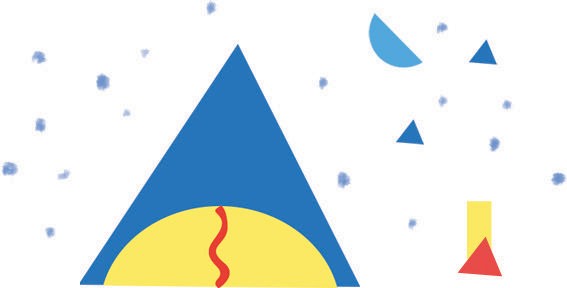 Seguimos Aprendiendo en CasaVAMOS LLEGANDO AL FINAL DE ESTE CUADERNO, PENSADO, DISEÑA- DO Y DIBUJADO PARA VOS. EL RECORRIDO SEGUIMOS APRENDIENDO EN CASA ES UN IDA Y VUELTA, QUE NO TERMINA ACÁ, SINO QUE NOS INVITA, NOS CONVOCA A SEGUIR DESCUBRIENDO OTROS MUNDOS POSIBLES, CUIDÁNDOTE Y CUIDANDO A QUIENES TE ACOMPAÑAN.Y AHORA SÍ…CONTANOS TU MUNDOSOS PROTAGONISTA PRINCIPAL DE ESTA HISTORIA, CONTANOS TUS CIELOS, TUS COLORES, TUS SABORES, TUS RECORRIDOS POR LA CASA, TUS SUEÑOS, TUS EMOCIONES Y SENTIMIENTOS O LO QUE VOS QUIERAS CONTAR.TE INVITAMOS A EXPRESARLO DIBUJANDO Y ESCRIBIENDO ALGUNAS PALABRAS O DICTÁNDOSELAS A ALGUIEN.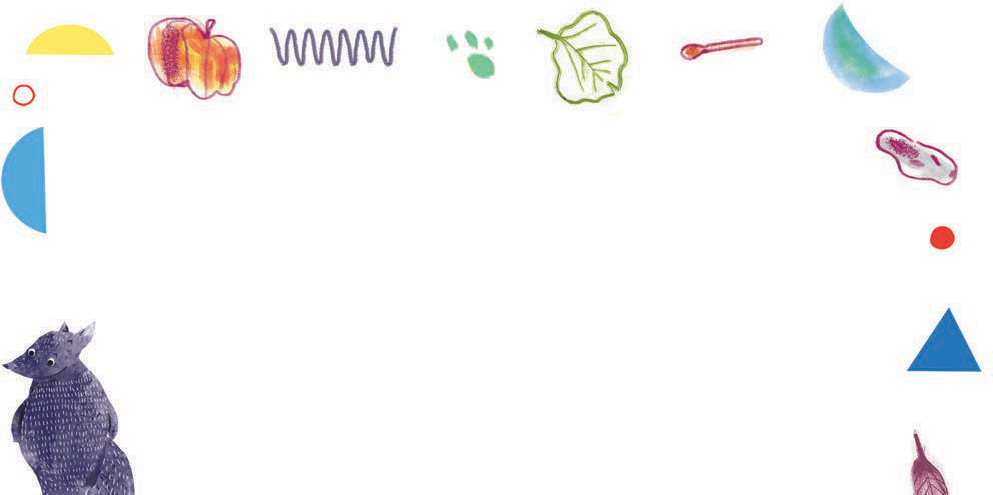 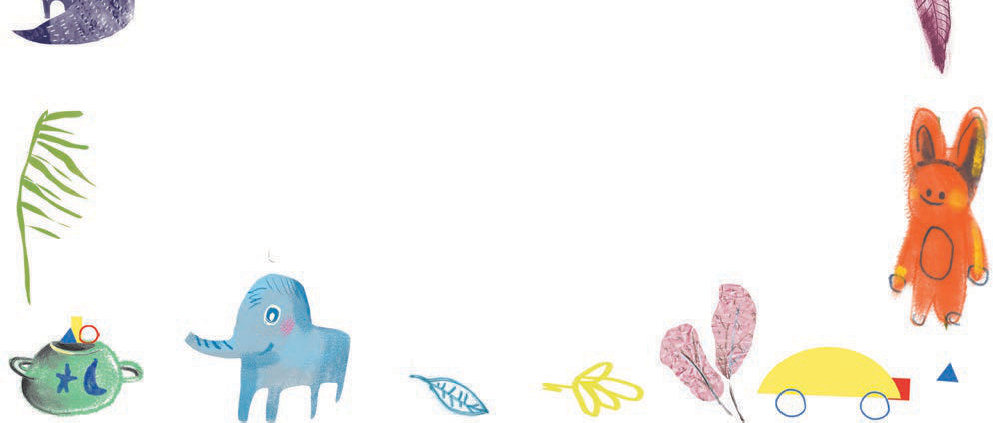 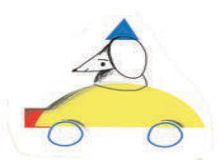 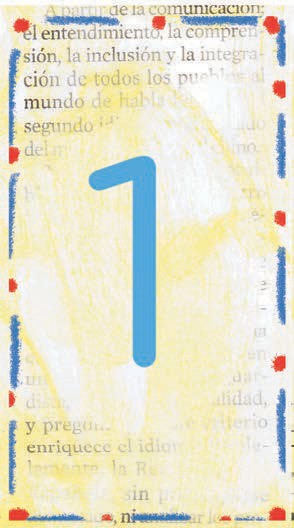 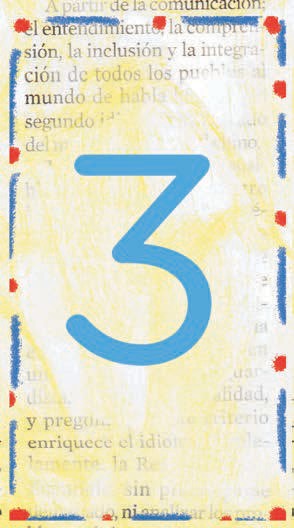 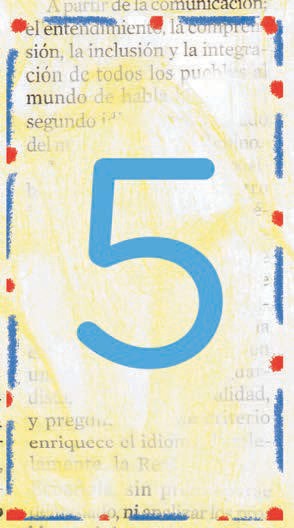 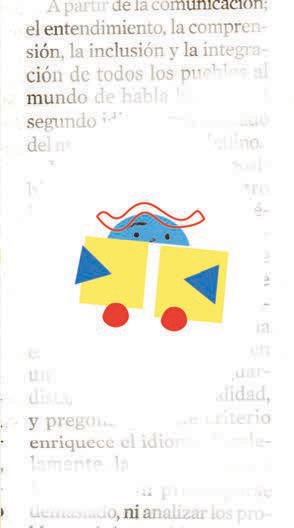 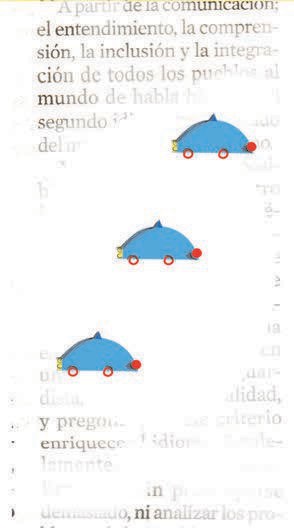 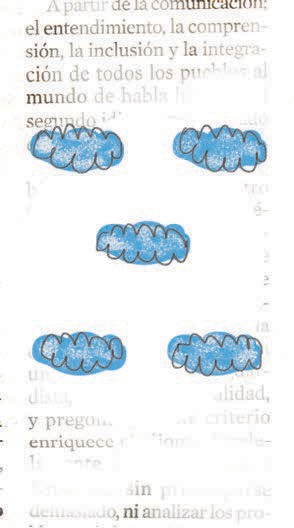 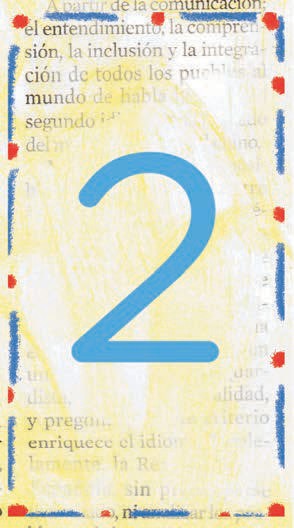 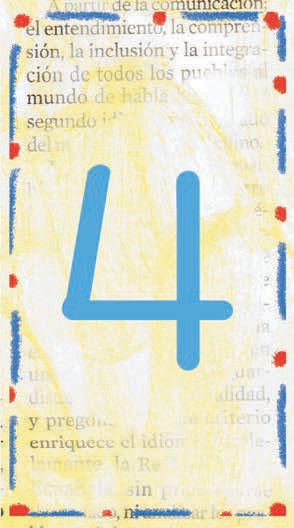 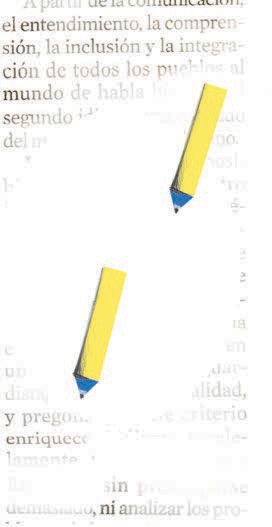 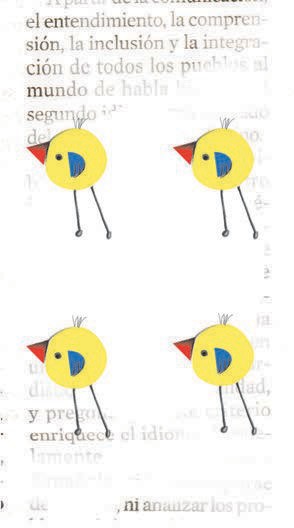 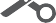 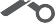 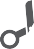 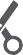 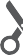 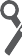 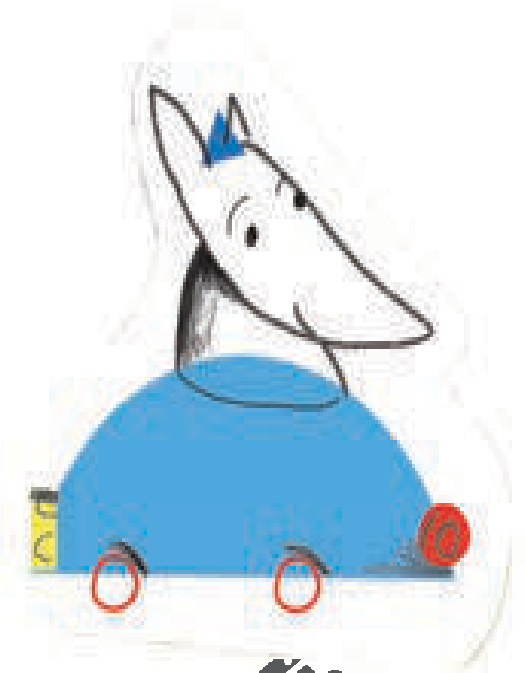 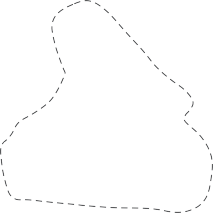 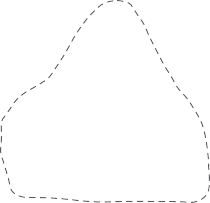 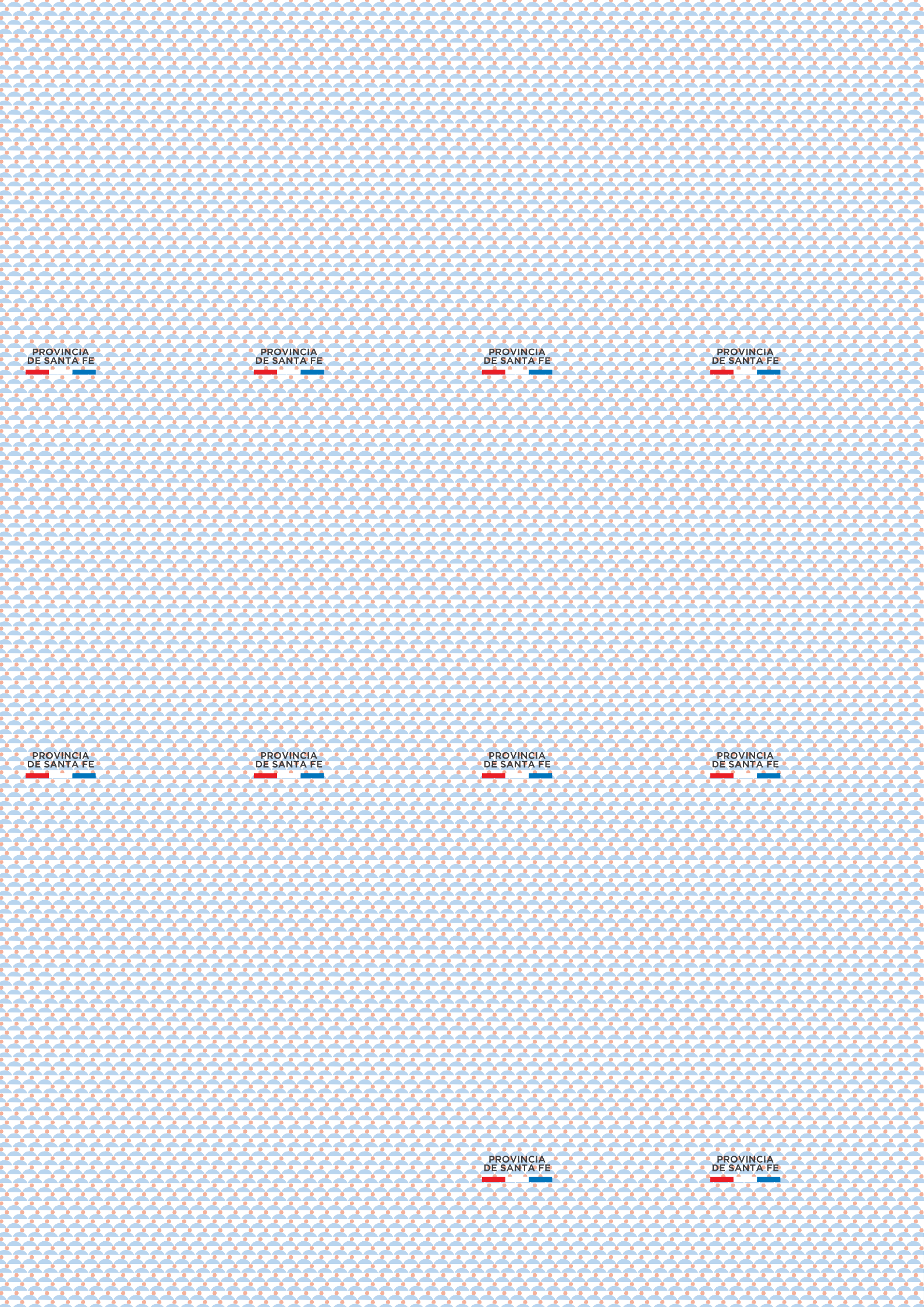 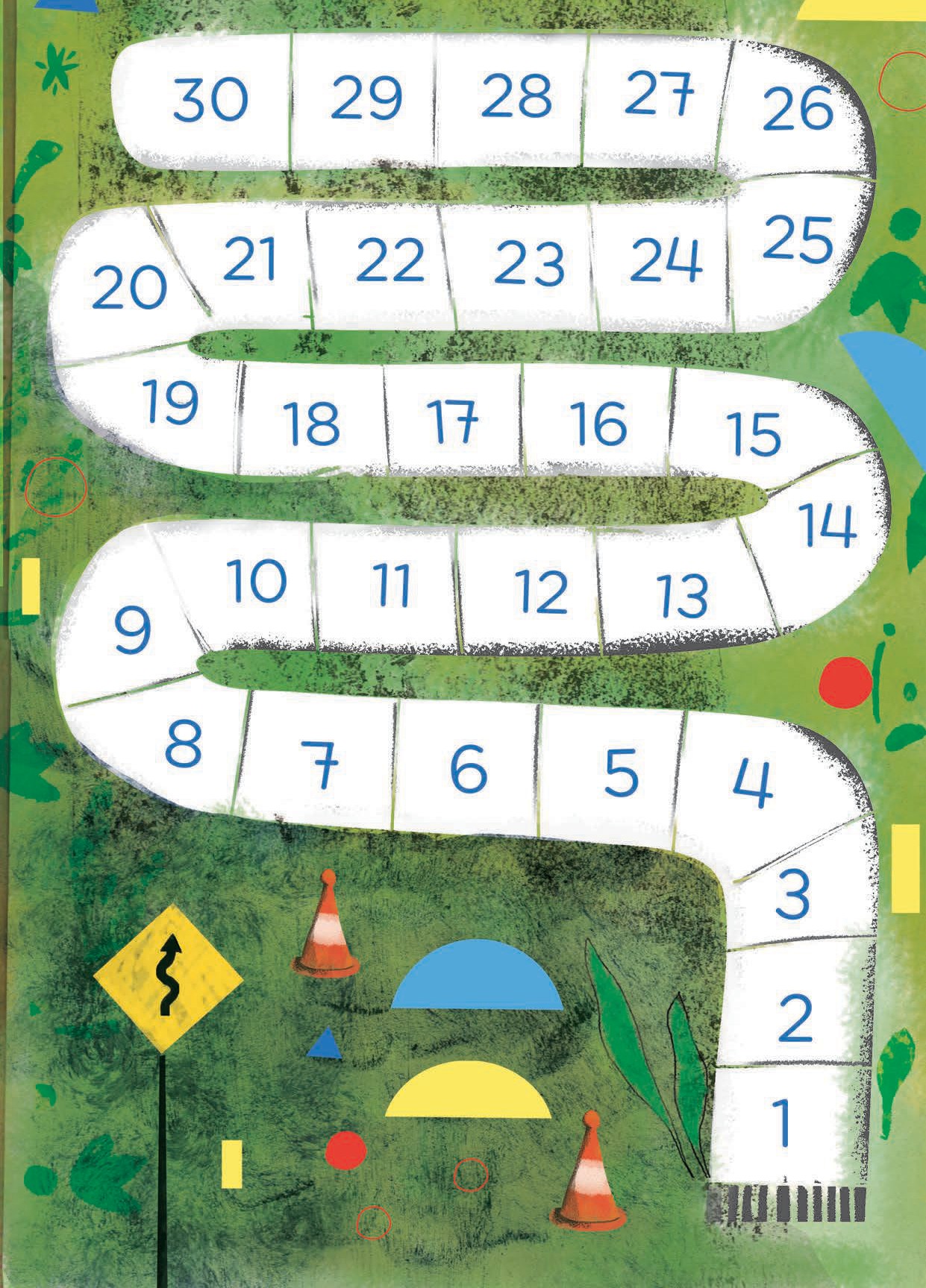 TABLERO PARA CARRERA DISPARATADA DE AUTOS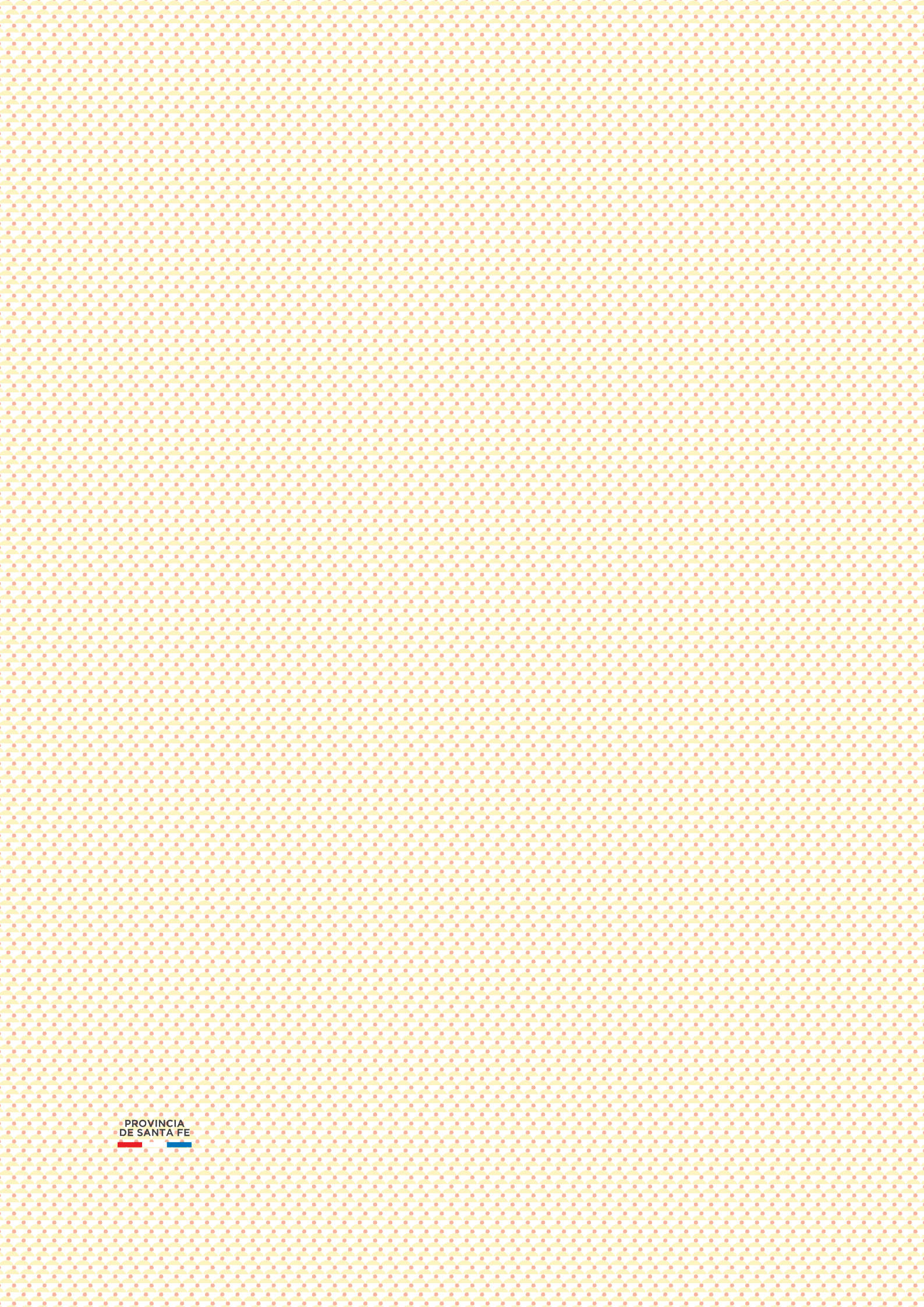 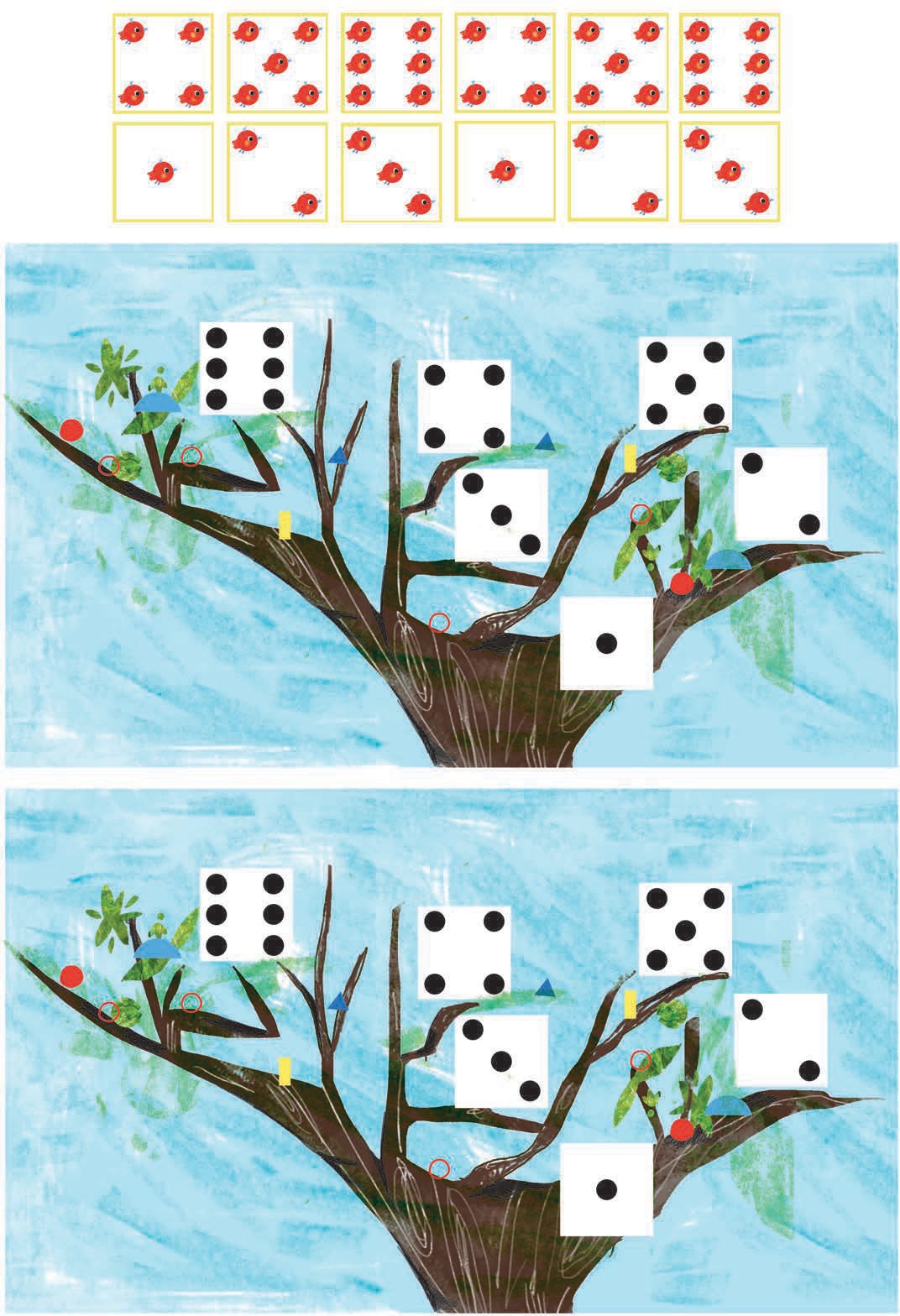 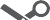 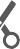 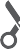 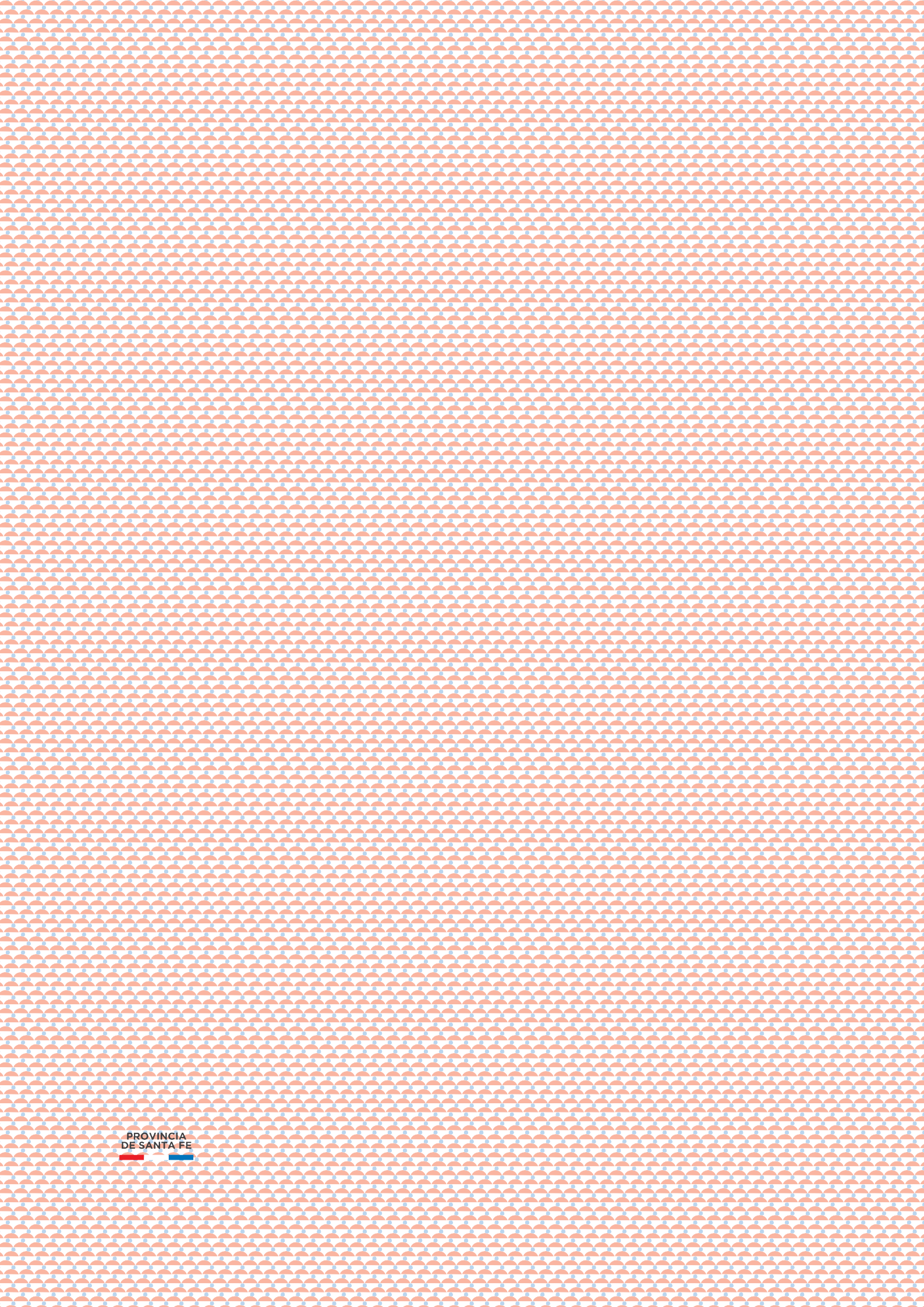 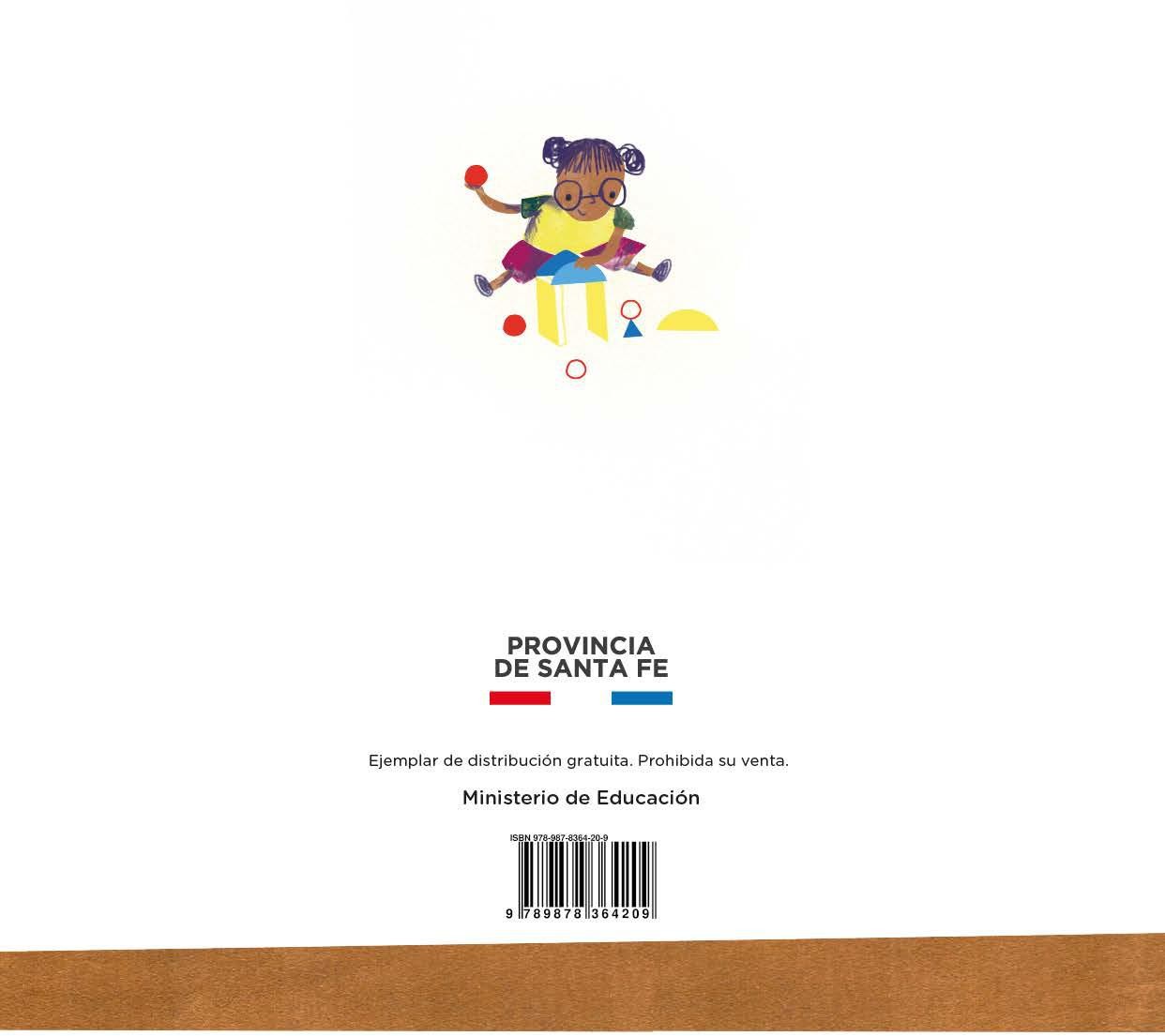 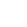 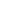 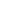 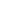 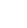 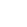 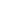 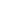 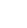 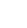 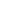 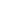 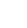 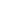 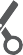 